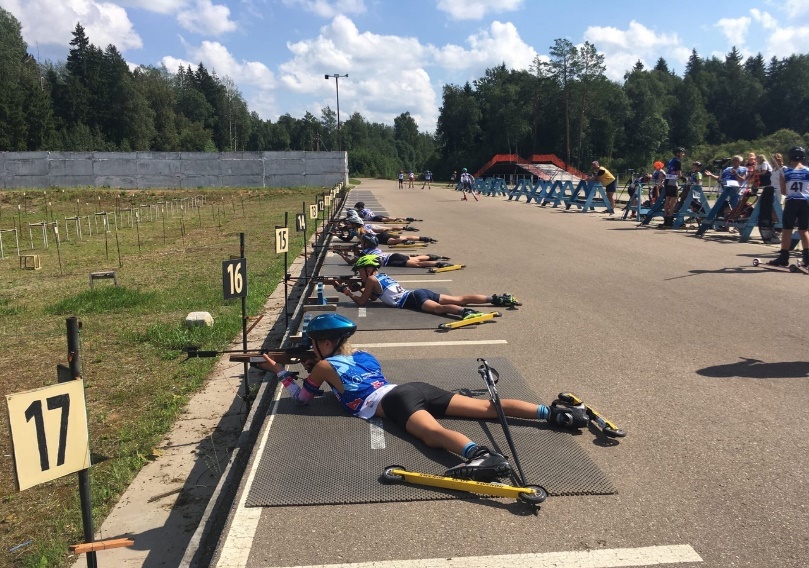 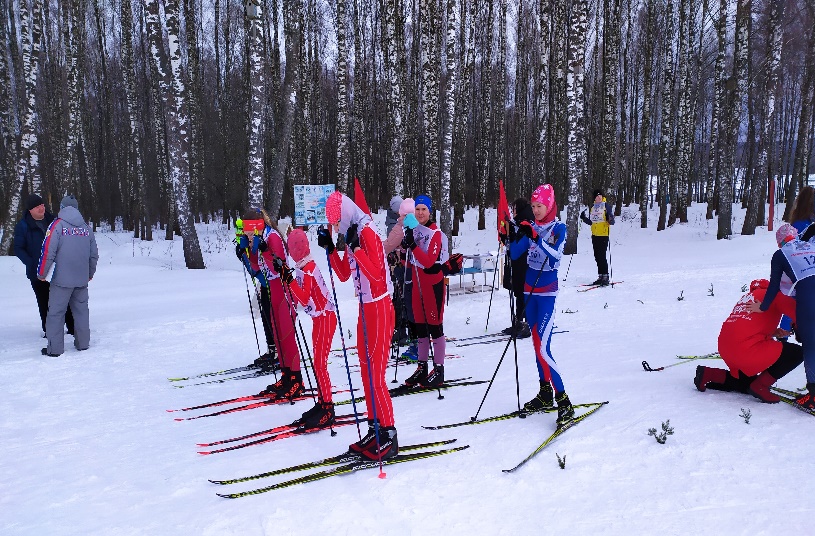 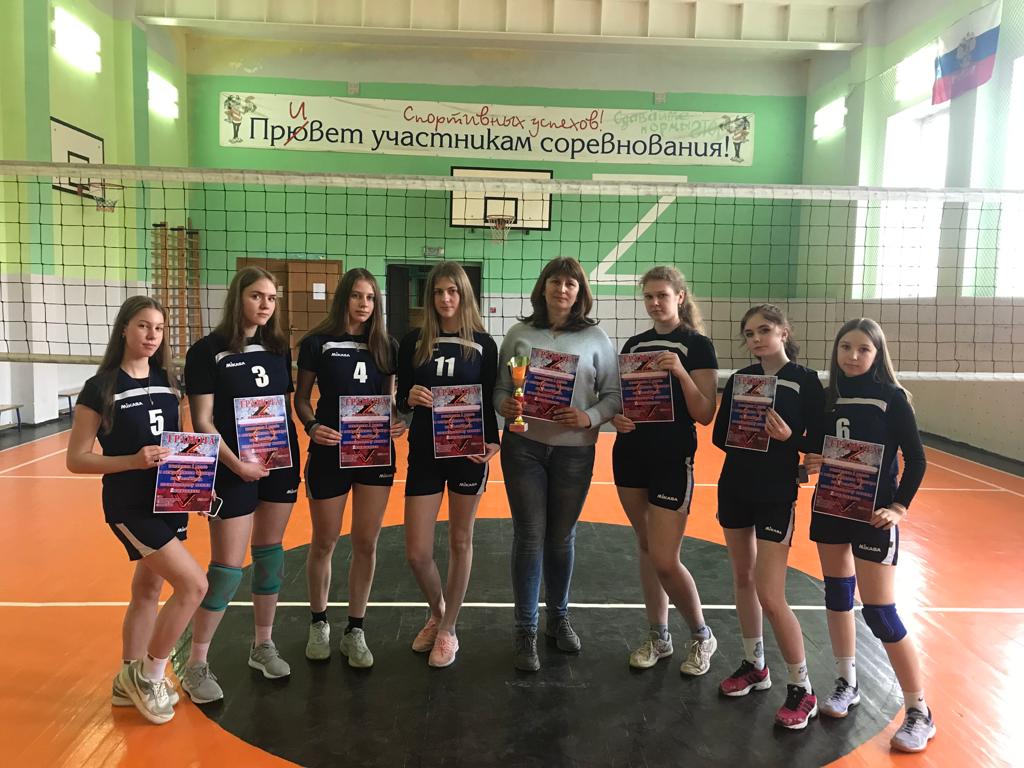 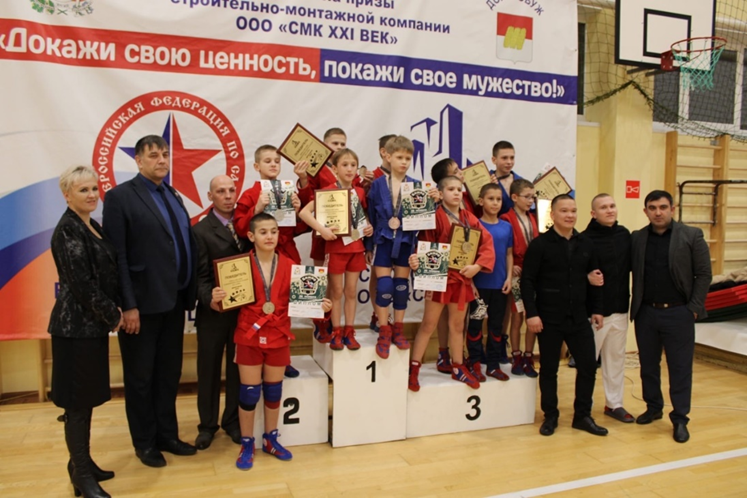 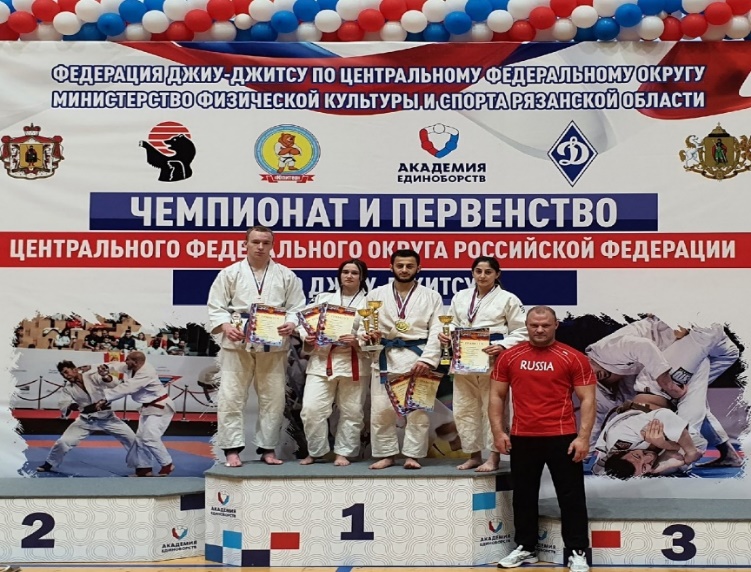 Общие сведения об образовательном учреждении. Год основания:    1973г.  Год ввода в эксплуатацию здания   1969г.   Общая площадь здания   410,8 м2Материально-техническая база.Для реализации общеобразовательных программ и проведения учебно-тренировочного процесса имеется следующая материально-техническая база:Фактический адрес школы: Смоленская область, Дорогобужский район, пгт. Верхнеднепровский, ул. Комсомольская, д.12, где  имеется 2 спортивных зала:  спортивный зал для занятий борьбой и  спортивный зал с ковром «Татами» для занятий борьбой карате-до, спортивно-технический инвентарь и оборудование для занятий в военно-спортивном клубе «ВДВ» Места осуществления деятельности:       - д. Ивонино, Дорогобужский район – находится отделение конного спорта, имеет 10 спортивных лошадей;      - д.5, ул. Кутузова, г. Дорогобуж - Дорогобужская СОШ №1, проводятся занятия отделения  спортивные игры по виду спорта футбол;      - ул. Молодёжная, пгт. Верхнеднепровский МАУ «ФОК» проводятся занятия отделения спортивные игры по виду спорта футбол и волейбол;     - ул. Чистякова,  г. Дорогобуж МАУ «ФОК» проводятся занятия отделения спортивные игры по виду спорта футбол и волейбол; отделения лыжные гонки и биатлон; отделения легкая атлетика и отделения борьба В здании ДЮСШ имеются душевые. Контроль за состоянием здоровья учащихся осуществляет штатный  медицинский работникОбеспеченность отделений и видов спорта спортивным инвентарём по итогам года составила 70%: В целях обеспечения всех видов спорта, развиваемых  в детско-юношеской спортивной школе, необходимым спортивным оборудованием и инвентарем, соответствующим современным образовательным, спортивным требованиям и правилам проведения официальных соревнований  проводится планомерная  работа по оснащению спортивным оборудованием и инвентарем.Информационно-техническое обеспечение образовательного процессаВ ОУ имеется мультимедийный проектор, компьютер и 2 ноутбука, которые подключены к сети ИНТЕРНЕТ, что позволяет обеспечивать возможность доступа к современным информационным технологиям  участникам образовательного процесса. Реализуемые образовательные программы  В 2021-2022 учебном году школа осуществляла следующие виды образовательной деятельности:Реализация дополнительных предпрофессиональных программ. Реализация дополнительных общеразвивающих программ по 4 видам: самбо,  волейбол, туристское многоборье, каратэ.1) Дополнительные предпрофессиональные программы   разрабатывались самостоятельно тренерами – преподавателями, соответствуют ФГТ (федеральным государственным требованиям)   и учитывают  возрастные и индивидуальные особенности обучающихся при занятиях избранным видам спорта. Программы  направлены на:- отбор одаренных детей;- создание условий для физического воспитания и физического развития детей;- формирование знаний, умений, навыков в области физической культуры и спорта, в том числе в избранном виде спорта;- подготовку к освоению этапов спортивной подготовки, в том числе в дальнейшем по программам спортивной подготовки;- подготовку одаренных детей к поступлению в образовательные организации, реализующие профессиональные образовательные программы в области физической культуры и спорта;- организацию досуга и формирование потребности в поддержании здорового образа жизни.Основными задачами реализации Программ являются:- формирование и развитие творческих и спортивных способностей детей, удовлетворение их индивидуальных потребностей в физическом, интеллектуальном и нравственном совершенствовании;- формирование культуры здорового и безопасного образа жизни, укрепление здоровья обучающихся;- формирование навыков адаптации к жизни в обществе, профессиональной ориентации;- выявление и поддержка детей, проявивших выдающиеся способности в спорте.2)  Дополнительные общеразвивающие программы введены с 1 сентября 2021года разрабатывались самостоятельно тренерами – преподавателями и проходят процедуру независимой оценки качества дополнительных общеобразовательных программ (НОК). Верхнеднепровская ДЮСШ реализует 4 общеобразовательные программы по 2 направлениям: спортивно- оздоровительное, туристско- краеведческое. Все программы прошли НОК успешно.Образовательная деятельность по дополнительным общеобразовательным программам направлена на:Формирование и развитие творческих способностей обучающихся;Удовлетворение индивидуальных потребностей обучающихся в интеллектуальном, нравственном, художественно-эстетическом развитии, а также в занятиях физической культурой и спортом;Формирование культуры здорового и безопасного образа жизни;Обеспечение духовно-нравственного, гражданско-патриотического, военно- патриотического, трудового воспитания обучающихся;Выявление, развитие и поддержку талантливых обучающихся, а также лиц, проявивших выдающиеся способности;Профессиональную ориентацию обучающихся;Создание и обеспечение необходимых условий для личностного развития, профессионального самоопределения и творческого труда обучающихся;Подготовку спортивного резерва и спортсменов высокого класса в соответствии с федеральными стандартами спортивной подготовки, в том числе из числа обучающихся с ограниченными возможностями здоровья, детей-инвалидов и инвалидов;Социализацию и адаптацию обучающихся к жизни в обществе;Формирование общей культуры обучающихся.Все образовательные программы соответствуют современным требованиям, были рассмотрены и приняты на методическом Совете,  утверждены на педагогическом Совете. Образовательные программы в Школе осваиваются в очной форме, дистанционно,  по индивидуальным планам. Допускается сочетание указанных форм освоения образовательных программ.Организация образовательного процессаОбразовательный процесс в Школе ведётся на русском языке, в течение всего календарного года.Учебный год по предпрофессиональным программам начинается 1 сентября текущего года, заканчивается 31 августа. Для групп первого года обучения с 15 октября в связи с проведением комплектации групп. Учебный год по общеразвивающим программам начинается 1 сентября текущего года, заканчивается 31 мая.Продолжительность учебного года по общеразвивающим программам составляет 36 недель (216 часов).          Продолжительность учебного года по предпрофессиональным программам составляет 52 недели:         - 46 недель, в течение которых обучающиеся тренируются под непосредственным руководством тренера – преподавателя (тренера); -6 недель, в течение которых обучающиеся занимаются по индивидуальным планам,  проходят учебно – тренировочные сборы, активно отдыхают в спортивно – оздоровительных лагерях.  ДЮСШ работает в режиме 6-дневной недели.  Образовательный процесс в Верхнеднепровской ДЮСШ  осуществлялся по этапам и периодам многолетней подготовки учащихся:-этап  начальной подготовки НП  (периоды: от одного года; свыше одного года)- до 3 лет,-тренировочный этап Т(СС) (этап спортивной специализации)- до 5 лет,            Организация учебных занятий с учащимися осуществлялась в соответствии с расписанием занятий.  Продолжительность 1 часа учебно-тренировочного занятия – 45 минут. Учащиеся занимаются в МБУДО Верхнеднепровская ДЮСШ по расписанию, утверждённому директором ДЮСШ. Расписание составляется с учётом наиболее благоприятного режима труда и отдыха по представлению тренера – преподавателя с учётом пожелания учащихся, родителей и возрастных особенностей учащихсяПродолжительность одного занятия:В спортивно- оздоровительных группах - не более 2-х академических часов. (90мин.); В группах начальной подготовки 1 года обучения – не более 2-х академических часов. (90мин.);В группах начальной подготовки 2  и 3 года обучения – не более 3-х академических часов. (135мин.);В тренировочных группах  обучения – не более 3-х часов. (135мин);                     Основными формами организации образовательного процесса являлись:- Тренировочные занятия с группой (подгруппой), сформированной с учетом избранного вида спорта (дисциплины вида спорта), возрастных и гендерных особенностей занимающихся;- индивидуальные тренировочные занятия, проводимые согласно тренировочным (учебным) планам с одним или несколькими занимающимися, объединенными для подготовки к выступлению на спортивных соревнованиях в пару, группу;- самостоятельная работа занимающихся по индивидуальным планам спортивной подготовки;- контрольные испытания по общей физической подготовке и специальной физической подготовке;- тестирование- тренировочные сборы, сборы в спортивно-оздоровительных лагерях  (с учетом вида спорта и финансовых возможностей), в  оздоровительных лагерях при школе;- инструкторская и судейская практика обучающихся.- участие в спортивных соревнованиях и спортивно - массовых мероприятиях;- инструкторская и судейская практика;- медико-восстановительные мероприятия, Учебный планТренировочный процесс в ДЮСШ вёлся в соответствии с годовым учебным планом 	При составлении учебного плана соблюдалась преемственность между ступенями обучения и учебно-тренировочными группами. Уровень учебной недельной нагрузки на ученика не превышает предельно  допустимого. Недельный режим учебно-тренировочной работы устанавливается в зависимости от специфики вида спорта, периода и задач подготовки, от оснащенности материально-технической базы и местных условий. Распределение времени в учебном плане на основные разделы подготовки по годам обучения осуществлялась в соответствии с конкретными задачами многолетней подготовки.Учебный план охватывает следующий круг нормативов:- недельная нагрузка на обучающегося;- годовое количество часов на реализацию программ по каждому виду образовательной деятельности;Недельный режим учебно-тренировочной работы устанавливается в зависимости от специфики вида спорта, периода и задач подготовки, от оснащенности материально-технической базы и местных условий. Учебный план по предпрофессиональным программам:В группах начальной подготовки 1 года обучения – 6 часов в неделю/всего за год 276 часов;В группах начальной подготовки 2 года обучения – 9 часов в неделю/всего за год 414 часов;В тренировочных группах 1 года обучения –9 часов в неделю/всего за год 414 часов;	                                 2 года обучения –9 часов в неделю/всего за год 414 часов;                                             3 года обучения –14 часов в неделю/всего за год 644 часов;                                            4 года обучения –14 часов в неделю/всего за год 644 часов;                                            5 года обучения –14 часов в неделю/всего за год 644 часов;Учебный план по общеразвивающим программам:В спортивно-оздоровительных группах- 6 часов в неделю / всего за год 216 часов.                                                  Состав обучающихсяОбщее число занимающихся в МБУДО Верхнеднепровская ДЮСШ в 2021-2022 учебном  году  составило 901 человек  в 66 группах. Из них в  группах начальной подготовки (НП)  - 270 человек (18 групп), в тренировочных (ТГ) - 431 человек (38 группы), в спортивно- оздоровительных группах (СОГ)-200 человек (10групп).Общее количество обучающихся по предпрофессиональным программам  по годам и группам обучения              Количество обучающихся по годам обучения в Верхнеднепровской ДЮСШ остаётся относительно стабильным.  Небольшие отклонения по количеству обучающихся по отделениям связаны с переходом  из тренировочных групп в группы начальной подготовки и наоборот    Количество обучающихся по предпрофессиональным программам по отделениям:                       Количество обучающихся по дополнительным общеразвивающим программам: Охват учащихся общеобразовательных учреждений Дорогобужского района на протяжении нескольких лет остается около 40%.                                                  Социальный паспорт школыДанная социальная  структура семей учитывается педагогическим коллективом школы при осуществлении образовательного процесса в школеКадровое обеспечение образовательного процессаРабота с педагогическими кадрами.МБУДО Верхнеднепровская ДЮСШ полностью укомплектована тренерско-преподавательскими кадрами. Тренерско-преподавательский коллектив стабилен Важным направлением работы школы является постоянное совершенствование педагогического мастерства тренерско – преподавательского состава.           С целью повышения качества образования и эффективного использования учебного времени в учебно- тренировочном процессе педагоги школы широко используют современные образовательные технологии.	         Тренеры - преподаватели стремятся к самосовершенствованию и самореализации, к овладению новыми приёмами и формами работы, способствующими повышению качества учебно – тренировочного процесса и максимальному раскрытию творческих способностей как учащихся, так и самих педагогов. Активно участвуют в работе методических объединений района и области, где делятся с коллегами своим опытом работы, участвуют в конкурсах педагогического мастерства.                      Результаты образовательной деятельностиВажнейшим звеном управления образовательным процессом является педагогический контроль, позволяющий оценить эффективность средств, методов и организационных форм спортивной подготовки. Одной из форм педагогического контроля является промежуточная и итоговая аттестация.          Аттестация обучающихся может проводится в форме: тестирования (контрольные нормативы по общей и специальной физической подготовке), соревнования, тестов по теории с 3-го года обучения на тренировочном этапе           Аттестация проводится во время тренировочных занятий в рамках годового    учебно-тематического плана дополнительных общеобразовательных программ по видам спорта и согласно расписания занятий.           Результаты итоговой и промежуточной аттестации     обучающихся   оцениваются с целью определения:- насколько достигнуты прогнозируемые результаты дополнительной общеобразовательной  программы каждым обучающимся;-  полноты выполнения дополнительной общеобразовательной программы;-  обоснованности перевода обучающихся на следующий год, этап обучения;-  результативности  самостоятельной деятельности обучающегося   в течение всего учебного года.            Результаты промежуточной и итоговой аттестации фиксируются в форме протокола сдачи  контрольных нормативов и (или) аналитической справки  промежуточной   и итоговой   аттестации обучающихся и рассматриваются     на Педагогическом совете Школы.   Аттестация обучающихся по предпрофессиональным программам.По итогам промежуточной аттестации уровень сформированности и качество знаний, умений и навыков за 2021-2022 учебный год составляет  в среднем по школе – 93 % , в прошлом учебном году 98,7%.   Аттестация обучающихся по общеразвивающим  программам.Учебный план МБУДО Верхнеднепровская ДЮСШ на 2021-2022 учебный год  реализован на 100%.              Выполнение  спортивных нормативовВажным показателем работы ДЮСШ, качества подготовки учащихся и выполнения требований образовательной программы являются показатели выполнения  спортивных разрядов обучающимися. С этой целью постоянно повышалось  качество учебно-тренировочного процесса, велся контроль за подготовкой  и проведением тренировок, состоянием физической нагрузки на учебно-тренировочных занятиях. .В 2021-2022 учебном году  234 обучающихся выполнили спортивные нормативы: - норматив массовых разрядов-229, - норматив 1 разряда - 4,                                     - КМС- 1.Происходит незначительное снижение количества массовых разрядов, что связано с уменьшением численности обучающихся.Количество обучающихся – разрядников по видам спорта за годКоличество обучающихся – разрядников по школе всего        Ежегодно на педагогическом совете разрабатывается и утверждается  календарь спортивно-массовых мероприятий на  год, где планируется проведение внутришкольных мероприятий, районных и участие  обучающихся в областных, всероссийских и международных  соревнованиях по различным видам спорта.Результативность участия  в спортивно – массовых мероприятиях муниципального, республиканского, федерального и международного   уровней Результативность участия обучающихся в спортивно – массовых мероприятиях по видам спортаРезультативность участия обучающихся в спортивно – массовых мероприятиях по уровням мероприятийКак видно из таблицы, на протяжении нескольких лет, из-за недостаточного финансирования из местного бюджета  выездов на соревнования, сохраняется небольшое количество  участников и выездов на всероссийские соревнования. Пятый  год обучающиеся не принимают участия в соревнованиях международного уровня. Несмотря на недостаточное финансирование и ограничительные мероприятия, в 2021-2022 учебном году увеличились  количество выездов (8,5%), количество участников соревнований (8,6%) , также увеличилось количество призёров  на 8,7%.Общее число победителей в % от числа участников соревнований.ЛУЧШИЕ СПОРТСМЕНЫ ПО ИТОГАМ 2021-2022 УЧЕБНОГО ГОДА              В состав областной сборной в 2021-2022  учебном году вошли  23  учащихся.                                  Состояние здоровья и физического развития учащихся. Меры по охране и укреплению здоровья.Приоритетное направление деятельности школы - сохранение и укрепление здоровья детей, приобщение к  здоровому образу жизни учащихся.Основными компонентами работы педагогического коллектива в области охраны и укрепления здоровья являются:    - создание условий для благоприятного роста и развития обучающихся в школе;    - формирование здорового образа жизни;- эффективное медицинское обслуживание;- использование здоровьесберегающих образовательных технологий. Прием учащихся в ДЮСШ осуществляется на основании заявления, при наличии медицинской справки, заверенной участковым врачом.В целях формирования ответственного отношения учащихся  к своему здоровью тренеры – преподаватели регулярно проводят профилактические беседы, пропагандирующие здоровый образ жизни   Для эффективного и качественного обследования обучающихся в  ДЮСШ имеется оборудованный  и лицензированный медицинский кабинет.  Контроль за состоянием здоровья учащихся ДЮСШ  в 2021-2022 учебном году осуществлял врач Н.И. Парфесюк.Врач  осуществлял своевременный врачебный контроль за обучающимися на всех этапах обучения в школе: соблюдения минимального возраста приёма в спортивную школу, выполнения санитарно-гигиенических правил,  норм и правил физической подготовки во время проводимых занятий, во время проведения спортивно-массовых мероприятий. В течение учебного года Парфесюк Н.И. ведёт систематические наблюдения за изменениями в состоянии физической и функциональной подготовленности учащихся, происходящими под влиянием регулярных занятий.  Все обучающееся Школы проходят  медицинское обследование два раза в год по графику (сентябрь-октябрь, апрель-май). В случае необходимости, по медицинским показателям, организуется дополнительная консультация у других специалистов.Врач ДЮСШ проводит обязательный медицинский осмотр обучающихся перед поездкой на соревнования, делает заключение по состоянию здоровья.Учащиеся спортивной школы члены сборных команд района, Смоленской области: МС, КМС, перворазрядники проходят дополнительно медицинское обследование в областном врачебно-физкультурном диспансере в г. Смоленске.Травм в 2021-2022 учебном году среди учащихся ДЮСШ не было.           Педагоги школы успешно применяют  в учебном процессе  здоровьесберегающие приёмы и технологии:	Все тренеры проводят регулярно профилактические беседы с учащимися по охране жизни и здоровья учащихся: к Всемирному дню здоровья: спортивный праздник «Выбирай спорт! Выбирай здоровье!»	Тренеры – преподаватели в 2021-2022 учебном году из-за ограничительных мероприятий в течении года не  выезжали  в загородные  оздоровительные лагеря. 	В  летний период была организована, уже ставшая традиционной,  профильная спортивно - патриотическая смена на базе ЛОЦ «Ласточка» Дорогобужского района, в которой отдохнули и повысили своё спортивное мастерство 75 обучающихся (40 обучающихся ДЮСШ)            Профильная патриотическая смена , в которой принимали участие члены клуба «ВДВ»  традиционно организована в рамках  лагеря «Сокол». Ребята повысили своё спортивное мастерство и практическую подготовку по рукопашному бою и каратэ, занимались  военно - медицинской, военно – инженерной, тактико – специальной, воздушно – десантной подготовкой и стрельбой.           Также учебно- тренировочные сборы прошли 110 юных спортсменов ДЮСШ:- 19 человек отделения лёгкая атлетика;- 20 человек отделения спортивные игры (волейбол);- 36 человек отделения борьба (самбо, дзюдо)- 35 человек отделения лыжные гонки и биатлонУчебно – тренировочные сборы   Всего за 2021-2022 учебный год прошли оздоровление 185 человек, что составило  20,5 % от общего количества обучающихся.  По сравнению с прошлым годом произошло увеличение на 3,5.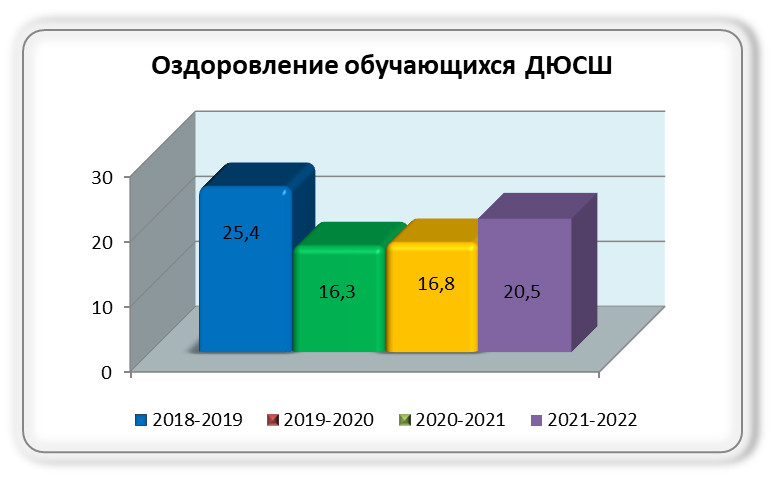 Воспитательная  работа.В 2021-2022 учебном году воспитательная работа была направлена на:  -  создание условий для всестороннего  развития личности обучающихся,  духовно- нравственного становления и подготовке к жизненному самоопределению. Были поставлены задачи: - формирование у обучающихся ценностных представлений о морали, об основных понятиях этики (добро и зло, истина и ложь, смысл и ценность жизни, справедливость, милосердие, проблема нравственного выбора, достоинство и др.);- развитие нравственных представлений о долге, чести и достоинстве по отношению к Родине, семье, согражданам;- формирование комплексного мировоззрения, опирающегося на представления о ценностях активной жизненной позиции и нравственной ответственности личности;- формирование лидерских качеств и организаторских способностей, умения  работать в коллективе, воспитание ответственного отношения к осуществляемой учебной деятельности;- формирование культуры здорового образа жизни, ценностных представлений о физическом здоровье, о ценности духовного и нравственного здоровья;-формирование представлений о ценности занятий физической культурой и спортом, понимания влияния этой деятельности на развитие личности человека, на процесс обучения.- формирование у обучающихся навыков коммуникации, включая межличностную и межкультурную.Реализация  задач осуществлялась с помощью следующих  форм и методов воспитательной работы.Проведение  тематических бесед и праздников,Организация разнообразных экскурсий с посещением музеев,Участие в массовых спортивных праздниках,  спортивных пробегах, посвящённых памятным датам;Организация однодневных и многодневных походов,Посещение  и анализ результатов соревнований разных уровней,Участие в судействе соревнований,Просмотр соревнований (видео , ТV интернет) и их обсуждение,Участие в учебно – тренировочных сборах, в спортивных лагерях,Приоритетными направлениями в воспитательной работе школы   были: нравственное, военно – патриотическое, правовое воспитание; профилактика правонарушений; укрепление здоровья и физическое развитие; организация самоуправления; профилактика наркомании, табакокурения, алкоголизма  и других зависимостей; краеведение и туризм.  Организация самоуправления   В школе создана структура школьного ученического самоуправления. В его состав входят по 1 представителю от обучающихся всех групп  каждого тренера. В 2021-2022 учебном году в состав  Совета были избраны 22 человека, председателем была избрана Харичева Надежда. Работа Совета  строится в соответствии с Положением, по плану,  на основе интересов учащихся, по секторамОсновными целями и задачами школьного самоуправления являются: - обеспечение необходимых условий для всестороннего развития личности и творческой самореализации школьников в соответствии с их потребностями;            - формирование у учащихся готовности к личностному самоопределению в условиях школьного самоуправления;-  развитие творчества, инициативы, формирование активной гражданской позиции школьников; - создание условий для развития отношений заботы друг о друге, о школе, о младших, взаимоуважение детей и взрослых.         Заседания ученического совета проходили один раз в 2 месяца. Обязанностью членов ученического самоуправления являлось добросовестное выполнение поручений, продолжение традиций школы, воспитание ответственности, дисциплинированности, патриотизма, уважения к старшим. На заседаниях обсуждался план подготовки, проведения и анализ  общешкольных ключевых дел, заслушивались учащиеся «группы риска». Совет учащихся обсуждал и утверждал планы подготовки важнейших мероприятий, оказывал  помощь тренерам-преподавателям  в проведении спортивно-массовых мероприятий, соревнований.Нравственное воспитаниеГлавной задачей в воспитании юных спортсменов является воспитание высоких моральных качеств, преданности Родине, чувства коллективизма, дисциплинированности и  спортивного трудолюбия. Важную роль в нравственном воспитании учащихся играет непосредственно спортивная деятельность и спортивный коллектив. Воспитание дисциплинированности осуществляется через соблюдение учащимися правил тренировки, выполнение указаний тренера. Спортивное трудолюбие, волевые качества  – через преодоление трудностей при выполнении тренировочных заданий, связанных с возрастающими нагрузками, систематические занятия и участие в соревнованиях.  Тренеры – преподаватели ДЮСШ управляя поведением спортсмена во время тренировок и соревнований, успешно сочетают задачи спортивной подготовки и нравственного воспитания проводя беседы с обучающимися:- А если не получилось?.. что дальше?...- Как ладить с людьми (любить, строить взаимоотношения, находить понимание со взрослыми, дружить с товарищами)- Умение общаться- путь к успеху.- Жестокость, равнодушие, сочувствие- Самовоспитание. Цели самосовершенствования.- Я среди людей, люди вокруг меня.- Я имею право на…- Ответственность и безопасность. Что прячется за этими словами?Военно – патриотическое воспитаниеБольшое внимание в воспитательной работе школы уделяется военно – патриотическому воспитанию. На базе ДЮСШ  работает военно-спортивный клуб «ВДВ», основателем и бессменным руководителем которого является Шевелюхин А.Н.. Задачи: Духовное воспитание и физическое развитие молодёжи.Популяризация службы в ВДВ, СпН, разведывательных подразделениях ВС России и национальной гвардии.Основные направления деятельности:    - подготовка допризывной молодежи к службе в Вооруженных силах Российской Федерации через проведение учебно-тренировочных занятий по военно-прикладным видам спорта;    - проведение профильных лагерей и учебно-тренировочных сборов допризывной молодежи;    В 2021-2022 учебном году в клубе обучалось 50 воспитанников, для которых проводились обучающие занятия и практические занятия по предпрыжковой (парашютной) подготовке, военно – прикладные соревнования по армейскому рукопашному бою и стрельбе, организуются учебно-тренировочные сборы и учебно – тренировочные выходы в окрестности п. Верхнеднепровский.  Инструктором-преподавателем является  Шевелюхин А.Н.  На общественных началах работают 4 инструктора.        Шевелюхин А.Н.  организует на базе клуба проведение тематических вечеров, торжественных мероприятий:  в  честь «Дня спецназа ВС РФ», «Дня военного разведчика», «День памяти» (ввод ОКСВ в ДРАГ, вывод ОКСВ из ДРАГ), «День освобождения Смоленщины», «День Победы».Воспитанников  клуба ежегодно приглашают  с показательными выступлениями для  участия  в различных мероприятиях не только нашего района, но и за его пределами  , также ребята ежегодно принимают активное участие в районных торжественных мероприятиях, посвящённых памятным датам ВОВ.         Шевелюхин А.Н. для отработки практических умений и навыков воспитанников успешно сотрудничает с различными воинскими частями области: - с  учебным  центром 25 отряда СпН НГ  в нп Жорновка Краснинского района: 08.10.21г. - соревнования «Сдача на право ношения крапового берета»-10 человек;- воинская часть 55224 г.Дорогобуж25 - 27.03-областные сборы «Наст-22»прошли 20 человек30.05,02.06- учебные сборы с учащимися (юношами) 10 классов  общеобразовательных школ г.Дорогобужа и пгт.Верхнеднепровский.	Одним из направлений деятельности опорно – ресурсного центра гражданского и военно – патриотического воспитания ДЮСШ является проведение профильных лагерей «Сокол», организация работы которого на протяжении уже 10 лет   логично дополняет учебно – воспитательную  работу   ДЮСШ. Программа лагеря – комплексная спортивно- патриотическая, т. Е. включает в себя разноплановую деятельность, объединяет различные направления оздоровления, отдыха и воспитания детей в условиях оздоровительного лагеря. В этом учебном году в профильной смене прошли подготовку 30 воспитанников клуба.Патриотическому воспитанию учащихся уделяется большое внимание  тренерами – преподавателями и других отделений школы.    Тренеры проводят тематические беседы, организуют встречи с ветеранами ВОВ, участвуют в спортивные состязаниях:Работа  по профилактике правонарушений    Работа с учащимися «группы риска» и стоящими на учёте в КДНиЗП, ПДН  по профилактике асоциального поведения и правонарушений  носит в школе систематический характер. Работа ведется по следующим направлениям:        а) составление базы данных о различных социальных категориях детей и их семей,   индивидуальная работа с ними;       б) контроль  успеваемости учащихся в ОУ и посещаемости  занятий в ДЮСШ;       в) изучение Правил поведения учащихся, Устава школы, знакомство с законами РФ;  г) профилактическая работа: профилактика дорожного травматизма; профилактика наркомании, алкоголизма, курения; пропаганда здорового образа жизни;      е) совместная работа с КДНиЗП, ПДН, образовательными учреждениями.В начале учебного года составляется база данных на учащихся девиантного поведения - «группы риска», учащихся, состоящих на учете в ОУ, КДНиЗП, ПДН, неблагополучные семьи. Работу по выявлению вышеуказанных групп детей и семей ведут тренеры – преподаватели, так как эта работа требует знания условий их жизни и семей воспитанников. Немаловажную  роль в  работе с «трудными» детьми играет Совет учащихся. Он проводит воспитательную и предупредительно-профилактическую работу среди учащихся, склонных к правонарушениям, приглашая этих учащихся на заседания. В 2021-2022 учебном году на учёте в КДНиЗП, ПДН  обучающиеся  ДЮСШ не состояли. В целях профилактики асоциального поведения и правонарушений преподаватели используют следующие формы и методы работы: -  профилактическая  работа в группах: беседы, беседы с элементами игры,  правовой лекторий, инструктаж, психологический практикум, просмотр видеофильмов с последующим обсуждением;- индивидуальная профилактическая работа с учащимися;- родительские собрания в группах «Как мы выполняем законы школьной жизни», на которых  рассматриваются вопросы  посещаемости, успеваемости в ОУ, выполнение правил  и соблюдение норм общественного поведения.  Тренеры – преподаватели в 2021-2022 учебном году запланировали и провели следующую работу:Тематика бесед по правовому воспитаниюДля регулярного контроля и своевременного реагирования на поведение учащихся тренеры – преподаватели осуществляют:В целях профилактики дорожно – транспортного травматизма тренеры провели следующую работу:Профилактика наркомании, табакокурения, алкоголизма  и других зависимостейПрофилактика наркомании, табакокурения, алкоголизма  и других зависимостей является  одной из приоритетных  в воспитательной работе школы. Тренерами постоянно проводится профилактическая работа по выявлению подростков, употребляющих спиртные напитки, наркотические вещества, злоупотребляющие курением, при необходимости организуется встреча с врачом – наркологом. Учащиеся данной группы находятся под постоянным контролем педагога, активно привлекаются к  организации и проведению спортивных мероприятий, к участию в учебно – тренировочных сборах и спортивных лагерях.В 2021-2022 учебном году в ДЮСШ были запланированы и проведены следующие мероприятия:  Работа  с родителямиЦель: усиление роли семьи в формировании жизненной позиции обучающихсяЗадачи: обеспечить плодотворное и полноценное сотрудничество с родителями, повысить ответственность родителей за результат воспитания.В 2021-2022 учебном году работа с родителями осуществлялось посредством родительских  собраний по группам, регулярно проводились заседания общешкольного родительского комитета. Изучение запросов родителей  с целью определения направлений совместной работы школы, родителей, и их детей проводилась при помощи анкетирования.         Осуществлялась совместная работа педагогического коллектива и родителей по созданию условий успешности обучения. В течение года родители приглашались на просмотр соревнований, привлекались к судейству соревнований, оказанию помощи в летней оздоровительной работе. Тренеры – преподаватели проводили индивидуальное консультирование родителей по проблемам обучения и воспитания детей,  для  контроля за семьями социального неблагополучия посещали учащихся на дому.Проведение родительских собраний в группах по отделениям:Проведение турниров «Папа, мама, я – спортивная семья»Вывод: Сложившаяся система  работы в ДЮСШ позволяет поддерживать  уровень мастерства тренеров-преподавателей и добиваться хороших результатов в соревнованиях, сохраняя и укрепляя здоровье обучающихся.	 Социальная активность и социальное партнёрство.Верхнеднепровская ДЮСШ центром физкультурно-оздоровительной и спортивной работы в районе. 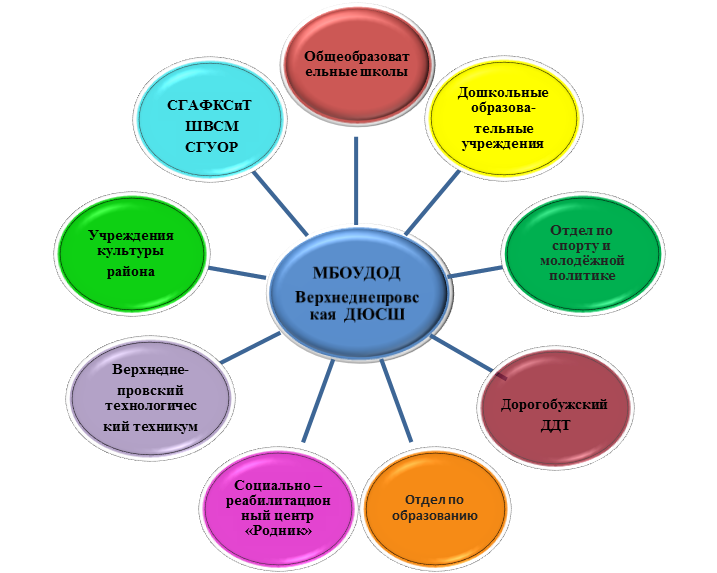 Наши социальные партнёры: Школа охватывает не только учащихся, проживающих  в посёлке Верхнеднепровском, но и в городе Дорогобуж. К сожалению, учащиеся  сельских поселений из-за проблем с транспортом не имеют возможности заниматься в нашей школе. 	  Для привлечения большего количества детей и молодёжи к занятиям спортом тренеры – преподаватели  ДЮСШ ежегодно организует проведение и судейство традиционных спортивных  районных  мероприятий:Социологический опрос 
«Удовлетворенность качеством дополнительного образования»          Для получения целостной картины о состоянии образовательного процесса в ДЮСШ необходимо иметь информацию о  степени удовлетворенности участников образовательного процесса качеством предоставляемых дополнительных образовательных услуг. С этой целью в рамках мониторинга в 2021-2022 учебном году проводился  социологический опрос, в котором приняли участие как обучающиеся, так и родители обучающихся.  Результаты опроса показали:                 Режим работы ДЮСШ,  включая не  только периодичность, но и время начала занятий, их продолжительность,  полностью удовлетворяет 82,3% родителей и 88,9 % учащихся,  к ним присоединяются и те, кто ответил "Удовлетворен частично"- 11,1% учащихся и 11,7% родителей. В прошлом учебном году -82% родителей и 88,7 % учащихся,  и 11,3% учащихся и 18% родителей соответственно.  При выборе направленности обучения дети в  первую очередь руководствовались собственным желанием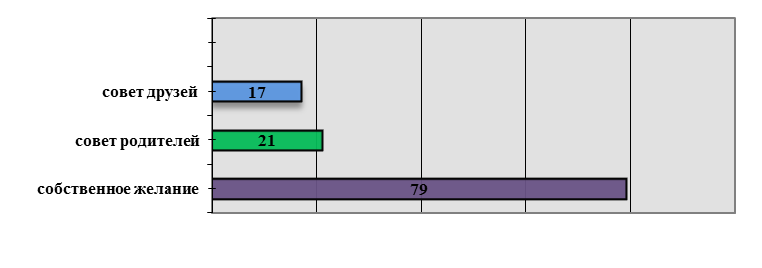       По мнению  большинства опрошенных, проблем с выбором направления обучения не существует, так как набор предлагаемых дополнительных услуг является вполне достаточным не только для удовлетворения  интересов и потребностей, но и для реализации имеющихся способностей. Удовлетворенность родителей  и учащихся уровнем и качеством предоставляемых дополнительных образовательных услуг является своеобразной  оценкой   работы  ДЮСШ в целом.                Проведенный опрос показал, что оценка, полученная со стороны, как родителей, так и учащихся,  весьма высока. Так, удельный вес тех, кто "полностью удовлетворен" качеством услуг, предоставляемых в школе, составил в 2021-2022 учебном году: 96,8% у родителей и 97,7% у учащихся, скорее удовлетворены, чем нет 3,2% и 2,3 % соответственно В  2020-2021 учебном году: 96,2% у родителей и 97,5 у учащихся, скорее удовлетворены, чем нет 4% и 2,8% соответственно.. Столь высокая оценка  подтверждается данными о мотивах выбора обучения в ДЮСШ,  детям не просто интересно заниматься  спортом, они осознают значение занятиями в ДЮСШ для личностного развития, а также  их важность для подготовки к будущей профессии. Итак, результаты проведенного социологического исследования свидетельствуют не только о востребованности занятий в ДЮСШ среди населения, но и о высоком качестве предоставляемых образовательных услуг. Обеспечение безопасности.Обеспечение безопасности  ДЮСШ находится под постоянным контролем администрации школы и профсоюзного комитета. Здание МБУДО Верхнеднепровская ДЮСШ оборудовано пожарно-охранной сигнализацией Гранит-8,  тревожной кнопкой, оборудованием радио- мониторинга системы передачи оповещения о пожаре с передачей сигнала в пожарную часть №25 МЧС России .В Школе имеется комплект инструкций по охране труда: для проведения  учебно-тренировочного процесса, работников рабочих профессий, видов работ. В течение учебного года ответственным по охране труда систематически проводится обучение персонала ДЮСШ по охране труда, перед выездом на соревнования, в спортивно-оздоровительные лагеря сотрудники Школы и обучающиеся  проходят инструктаж по с регистрацией в соответствующих журналах. Тренеры-преподаватели по видам спорта проводят инструктажи с обучающимися во время проведения учебно-тренировочных занятий, проведения соревнований и учебно-тренировочных сборов с регистрацией в журнале учёта групповых занятий спортивной школы.Ежегодно в ДЮСШ  проводятся осенний и весенний осмотры зданий и сооружений, составляются  акты общего технического осмотра. На основании актов составляются дефектные ведомости и сметы ремонтных работ на новый учебный год.Систематически проводятся  тренировочные  эвакуации обучающихся и персонала.            В течение учебного года проведено 2 медицинских осмотра обучающихся, организованно прошёл периодический медосмотр работников ДЮСШ. Администрация ДЮСШ совместно с профсоюзным комитетом в соответствии с графиком проводила административно-общественный контроль по вопросам охраны труда и обеспечения безопасности спортивной школы.№Наименование программыВид образовательной  программыНормативный срок освоенияБорьба самбопредпрофессиональные7 летБорьба дзюдопредпрофессиональные7 летБорьба каратэ-допредпрофессиональные7 летВолейболпредпрофессиональные7 летКонный спортпредпрофессиональные7 летЛёгкая атлетикапредпрофессиональные7 летЛыжные гонкипредпрофессиональные7 летБиатлонпредпрофессиональные7 летФутболпредпрофессиональные7 летШахматыпредпрофессиональные7 лет№Наименование программыВид образовательной  программыНормативный срок освоенияКаратэДополнительная общеразвивающая 1 годСамбоДополнительная общеразвивающая 1 годВолейболДополнительная общеразвивающая 1 годТуристское многоборьеДополнительная общеразвивающая 1 годЭтапы обученияГруппыГруппыГруппыУчащиесяУчащиесяУчащиесяЭтапы обучения2019-20202020-20212021-20222019-20202020-20212021-2022Группы начальной подготовки 1-го года обучения1313219519530Группы начальной подготовки 2-го года обучения6121690167240Тренировочные группы 1-го года обучения751310363171Тренировочные группы 2-го года обучения784928550Тренировочные группы 3-го года обучения11651346656Тренировочные группы 4-го года обучения796809459Тренировочные группы 5-го года обучения9410983995                                                                                                                    Итого: 605756792709701НП192518285362270ТГ413238507347431                        ГодОтделение2019-20202020-20212021-2022Шахматы4134-Конный спорт847458Лёгкая атлетика966679Лыжные гонки 543565Биатлон94557Дзюдо285167139Самбо545458Каратэ-до658168Футбол9996121Волейбол595756                        ГодВид спорта20202021Каратэ2015Самбо2030Волейбол2035Туристское многоборье4020Шахматы100Итого:1002002019-2020уч. год2020-2021уч. год2021-2022уч. годВсего учащихся:                    874891901	Девочек                    273267288	Мальчиков                 601624613Возрастной состав:                                                                                  5-9  лет                                                                     10-14 лет                                                                     15-17 лет                                                             18 лет и старше138529185222314921581022252613914Многодетные семьи                413535Детей из малообеспеченных семей           9810096Детей из неполных семей 145142153Под опекой101011Трудные дети из «группы риска»---Состоят на учете в  КДН и ЗП ---Всего тренеров,из них22Имеют образование:    высшее (в том числе педагогическое)    среднее специальное (в том числе педагогическое)    среднее1921Имеют стаж работы:       менее 2 лет         от 2 до 5         от 5 до 10        от 10 до 20        свыше 201123216Имеют квалификационную категорию:          высшую        первую        аттестованы на соответствие1255Имеют награды:Знак «Отличник физической культуры и спорта»Грамота Министерства образования РФГрамота Администрации Смоленской областиБлагодарственное письмо Департамента Смоленской области по образованию и наукеПочётная грамота Департамента Смоленской области по образованию и наукеГрамота Администрации МО «Дорогобужский район»Грамота Отдела по образованию и молодежной политике МО «Дорогобужский район»Почетная грамота органов местного самоуправления МО «Дорогобужский район»Нагрудный знак «За вклад в развитие муниципальной системы образования»Медаль «Патриот России»Премия «Новое поколение»621116141312Имеют звание «Мастер спорта»          4  Квалификационная категория2019-20202019-20202020-20212020-20212021-20222021-2022Квалификационная категорияколичество%количество%количество%Высшая категория115011501254,5Первая категория627,3627,3522,7Соответствие занимаемой должности522,7522,7522,7Педагогические образовательные технологииПроцент педагогов, использующих образовательную технологиюЛичностно-ориентированное обучение100Технология сотрудничества90Игровые технологии100Информационно-коммуникационные технологии48Технология индивидуализации обучения100Технология развивающего обучения100Технология дифференцированного обучения100Коллективная система обучения78Разноуровневое обучение100Здоровьсберегающие технологии100Система «Портфолио»60Отделения2019-20202020-20212021-2022ОтделенияУровень сформированностиУровень сформированностиУровень сформированностиОтделение борьбы:9898,15дзюдо, самбо97,197,3100каратэ98,99986Отделение лыжные гонки и биатлон98,398,7                           лыжные гонки84                          биатлон100Отделение шахматы100100100Отделение спортивные игры:100100волейбол100100100футбол10010091Отделение конного спорта97,297,588Отделение лёгкая атлетика97,397,988№Наименование программы          2021-2022№Наименование программыУровень сформированности   Каратэ100Самбо     100Волейбол                 100Туристское многоборье     100Шахматы     100Вид спорта2019 год2019 год2019 год2019 год2020 год2020 год2020 год2020 год2021 год2021 год2021 год2021 годВид спортаМассовые разрядыПервый разрядКМСМСМассовые разрядыПервый разрядКМСМСМассовые разрядыПервый разрядКМСМСбиатлон      211171волейбол181213дзюдо71173841самбо2412728каратэ141010конный спорт14166лёгкая атлетика3214120лыжные гонки20320273футбол452334шахматы129Итого252522321122941Отчётный периодМассовыеразрядыПервый разрядКМСМСВсего2018-20194421952449 – 51%2019-20203931762418-47,8%2020-20213371482361-40,8%от общего количества обучающихся2021-20223361382359-44,8%от общего количества обучающихсяВид спорта2019-20202019-20202020-20212020-20212020-20212021-20222021-2022Вид спортаКоличество соревнованийКоличество участниковКоличество участниковКоличество соревнованийКоличество участниковКоличество соревнованийКоличество участниковРайонные соревнованияРайонные соревнованияРайонные соревнованияРайонные соревнованияРайонные соревнованияРайонные соревнованияРайонные соревнованияволейбол511311338610177футбол392924187264борьба дзюдо-----253борьба  самбо2474731134127каратэ-до13030135130лыжные гонки33131878679легкая атлетика и туризм1939314148шахматы35050----конный спорт-------Итого:184564562155226364Областные соревнованияОбластные соревнованияОбластные соревнованияОбластные соревнованияОбластные соревнованияОбластные соревнованияОбластные соревнованияволейбол44343643436футбол1991919борьба дзюдо4414124428борьба самбо678781167985каратэ-до31313311117лыжные гонки 960601410414142биатлон21111317429легкая атлетика и туризм795953809112конный спорт412121438шахматы21212----Итого:423743744433949456Всероссийские соревнованияВсероссийские соревнованияВсероссийские соревнованияВсероссийские соревнованияВсероссийские соревнованияВсероссийские соревнованияВсероссийские соревнованиялыжные гонки133--13биатлон51616314824борьба самбо31111315513борьба  дзюдо512125622легкая атлетика и туризм-------каратэ-до14426--Итого:15454513411642№п/пУровень
спортивно-массовых мероприятийКоличествоспортивно-массовых мероприятийКоличествоспортивно-массовых мероприятийКоличествоспортивно-массовых мероприятийКоличествоучастниковКоличествоучастниковКоличествоучастниковКоличествопризеровКоличествопризеровКоличествопризеров№п/пУровень
спортивно-массовых мероприятий2019-20202020-20212021-20222019-20202020-20212021-20222019-20202020-20212021-20221.Районные (открытые первенства и чемпионаты, первенства ДЮСШ, СДЮСШОР, открытые первенства и чемпионаты городов области)1821264565525782763203642.Областные (открытые первенства и чемпионаты, матчевые встречи, турниры областного уровня, открытые первенства и чемпионаты областных городов (центров)4244493743394561691541793.Всероссийские (финальные первенства и чемпионаты России, первенства Федеральных округов, первенства и чемпионаты России, первенства Федерального агентства по образованию РФ, всероссийские соревнования, мастерские турниры)151316454142118124.Международные (открытые первенства и чемпионаты, матчевые встречи)-------Итого:                                                          7578918759321076456482555Итого:                                                          757891875932107651% от общего количества учащихся54,5%от общего количества учащихся51,2%от общего количества учащихсяУровень
спортивно - массовых мероприятий2019-2020учебный год2020-2021учебный год2021-2022учебный годРайонные65,6%58%63%Областные46,5%45,4%39,2%Всероссийские24.4%19,5%28,5Отделение(вид спорта)Ф.И. обучающегося           Наименование соревнованийДата проведенияРезультат (место)Тренер - преподавательЛёгкая атлетика и туризмСтолбиков ЕгорСпартакиада образовательных организаций Смоленской области по легкоатлетическому кроссу05.10.211Недашковская О.А.Горянская С.В.Лёгкая атлетика и туризмСтолбиков ЕгорОткрытые областные соревнования по легкой атлетике памяти И.Шкодина21-22.04.2022Смоленск3Недашковская О.А.Горянская С.В.Лёгкая атлетика и туризмСтолбиков ЕгорЛегкоатлетический пробег, посвящённый 77 годовщине победы в ВОВ.8.05.22п.Каменка1Недашковская О.А.Горянская С.В.Лёгкая атлетика и туризмСтолбиков ЕгорВсероссийские массовые соревнования Смоленский полумарафон22.05.22Смоленск1Недашковская О.А.Горянская С.В.Лёгкая атлетика и туризмСтолбиков ЕгорЛегкоатлетический кросс, посвящённый 77 годовщине Победы в ВОВ06.05.22Дорогобуж1Недашковская О.А.Горянская С.В.Лёгкая атлетика и туризмСтолбиков ЕгорТрадиционный забег «За зубров»19.06.22Пржевальское1Недашковская О.А.Горянская С.В.Лёгкая атлетика и туризмКооль АндрейОбластной традиционный легкоатлетический кросс памяти Танавского Б.А., Случик В..А, посвящённый 78 годовщине освобождения Смоленшины11.09.21ВерхнеднепровскийНедашковская О.А.Горянская С.В.Лёгкая атлетика и туризмКооль АндрейЛегкоатлетический пробег, посвящённый 77 годовщине победы в ВОВ.8.05.22п.Каменка1Недашковская О.А.Горянская С.В.Лёгкая атлетика и туризмКооль АндрейОбластные соревнования по легкой атлетике «Смоленское кольцо-2022»21.05.22Смоленск1Недашковская О.А.Горянская С.В.Лёгкая атлетика и туризмКооль АндрейВсероссийские массовые соревнования Смоленский полумарафон22.05.22Смоленск2Недашковская О.А.Горянская С.В.Лёгкая атлетика и туризмКооль АндрейОткрытое первенство СШОР им. Михеенко среди юношей и девушек  16-17.05.22Смоленск1Недашковская О.А.Горянская С.В.Лёгкая атлетика и туризмКооль АндрейТрадиционный забег «За зубров»19.06.22Пржевальское2Недашковская О.А.Горянская С.В.Лёгкая атлетика и туризмАлешенкова АннаЛегкоатлетический пробег, посвящённый 77 годовщине победы в ВОВ.8.05.22п.Каменка1Недашковская О.А.Горянская С.В.Лёгкая атлетика и туризмНилов СергейВсероссийские массовые соревнования Смоленский полумарафон22.05.22Смоленск1Лёгкая атлетика и туризмГридневский РоманЛегкоатлетический кросс, посвящённый 77 годовщине Победы в ВОВ06.05.22Дорогобуж3Лёгкая атлетика и туризмГаланов ИванЛегкоатлетический пробег, посвящённый 77 годовщине победы в ВОВ.8.05.22п.Каменка3Лёгкая атлетика и туризмСорокин ГлебВсероссийские массовые соревнования Смоленский полумарафон22.05.22Смоленск2Лёгкая атлетика и туризмСорокин ГлебОткрытое первенство СШОР им. Михеенко среди юношей и девушек  16-17.05.22Смоленск3Лёгкая атлетика и туризмСорокин ГлебТрадиционный забег «За зубров»19.06.22Пржевальское1Лёгкая атлетика и туризмШашерина КсенияЛегкоатлетический пробег, посвящённый 77 годовщине победы в ВОВ.8.05.22п.Каменка2Савенков СергейЛегкоатлетический пробег, посвящённый 77 годовщине победы в ВОВ.8.05.22п.Каменка3Семченков ДенисЛегкоатлетический пробег, посвящённый 77 годовщине победы в ВОВ.8.05.22п.Каменка1Фаенкова ЯрославаОткрытое первенство по многоборью19.12.2021Смоленск3Кондрашова АнастасияЛегкоатлетический пробег, посвящённый 77 годовщине победы в ВОВ.8.05.22п.Каменка2Кондрашова АнастасияЛегкоатлетический кросс, посвящённый 77 годовщине Победы в ВОВ06.05.22Дорогобуж1Валуев ДанилаЛегкоатлетический кросс, посвящённый 77 годовщине Победы в ВОВ06.05.22Дорогобуж1Кондрашов АлександрОткрытое первенство СШОР им. Михеенко среди юношей и девушек  16-17.05.22Смоленск3Кондрашов АлександрЛегкоатлетический кросс, посвящённый 77 годовщине Победы в ВОВ06.05.22Дорогобуж2Борьба дзюдо и самбоЮсупов ДаниилПервенство Смоленской области по самбо среди юношей и девушек 2006-2007, 2008-2009гг.19.02.22Рославль3Скогорев О.Ф.Борьба дзюдо и самбоЮсупов ДаниилОткрытый Межрегиональный турнир по дзюдо среди юношей и девушек26.02.22Ярцево3Скогорев О.Ф.Борьба дзюдо и самбоЮсупов ДаниилПервенство Смоленской области по дзюдо12.03.22Гагарин2Скогорев О.Ф.Борьба дзюдо и самбоТагиев ИльхамПервенство МО г. Десногорск, посвящённое Дню энергетика по дзюдо18.12.21Десногорск1Нуриев Р.А.Борьба дзюдо и самбоТагиев ИльхамСоревнования на открытом ковре по самбо в День Российского флага21.08.21Ржев1Нуриев Р.А.Борьба дзюдо и самбоТагиев ИльхамIV Традиционный открытый межрегиональный турнир по самбо  среди юношей 2011-2012г.р, памяти старшего тренера МБУДО Верхнеднепровская ДЮСШ Хомякова В.А.06.03.22Дорогобуж1Нуриев Р.А.Борьба дзюдо и самбоТагиев ИльхамМежрегиональный турнир по самбо памяти Вилора Казакова среди юношей 2009-2014г.р12.03.22Людиново1Нуриев Р.А.Борьба дзюдо и самбоТагиев ИльхамТрадиционный турнир по самбо памяти Героя РФ Максакова В.А.14.05.22Смоленск2Нуриев Р.А.Борьба дзюдо и самбоТагиев ИльхамОткрытый турнир по борьбе дзюдо среди мальчиков и девочек, посвящённый Дню космонавтики16.04.22Гагарин2Нуриев Р.А.Борьба дзюдо и самбоИванов МатвейСоревнования на открытом ковре по самбо в День Российского флага21.08.21Ржев1Нуриев Р.А.Мамедов РусланСоревнования на открытом ковре по самбо в День Российского флага21.08.21Ржев1Нуриев Р.А.Мамедов РусланРегиональный турнир по самбо среди юношей и юниоров, посвящённый 55-летию МБУ «Гагаринская спортивная школа»16.10.21Гагарин1Нуриев Р.А.Мамедов РусланIV Традиционный открытый межрегиональный турнир по самбо  среди юношей 2011-2012г.р, памяти старшего тренера МБУДО Верхнеднепровская ДЮСШ Хомякова В.А.06.03.22Дорогобуж1Нуриев Р.А.Мамедов РусланМежрегиональный турнир по самбо памяти Вилора Казакова среди юношей 2009-2014г.р12.03.22Людиново3Нуриев Р.А.Мамедов РусланТурнир по борьбе самбо среди юношей, посвящённый выводу Советских войск из Афганистана19.03.22Сафоново3Нуриев Р.А.Мамедов РусланТурнир по борьбе самбо среди юношей, посвящённый выводу Советских войск из Афганистана19.03.22Сафоново3Нуриев Р.А.Мамедов РусланТрадиционный турнир по самбо памяти Героя РФ Максакова В.А.14.05.22Смоленск2Нуриев Р.А.Мамедов РусланОткрытый Межрегиональный турнир по дзюдо среди юношей и девушек26.02.22Ярцево1Нуриев Р.А.Открытый турнир по борьбе дзюдо среди мальчиков и девочек, посвящённый Дню космонавтики16.04.22Гагарин1Нуриев Р.А.Мазуров НиколайIX Нахабинский детско-юношеский  турнир по борьбе самбо, посвящённый «Дню защитника Отечества»20.02.22Нахабино3Кудрявцев Д.Е.Петров ИльяТурнир по борьбе самбо среди юношей, посвящённый выводу Советских войск из Афганистана19.03.22Сафоново3Фокеев В.А.Германова НаргиляXXV Всероссийский турнир по самбо среди юношей и девушек «Бородино-2020»26-27.09.21Можайск2Нуриев Р.А.Германова НаргиляПервенство ЦФО по дзюдо до 21 года23-24 .10Курск3Нуриев Р.А.Германова НаргиляXI Всероссийские соревнования по самбо среди мужчин и женщин (посвящённые 209 годовщине Бородинского сражения)15-16.09.21Можайск3Нуриев Р.А.Германова НаргиляПервенство России по дзюдо22-24.11.219Нуриев Р.А.Германова НаргиляПервенство и Чемпионат ЦФО по самбо30.11-4.12.21г.Серпухов2юниоры3 женщиныНуриев Р.А.Архипов НикитаСоревнования на открытом ковре по самбо в День Российского флага21.08.21Ржев2Нуриев Р.А.Архипов НикитаПервенство МО г. Десногорск, посвящённое Дню энергетика по дзюдо18.12.21Десногорск3Нуриев Р.А.Архипов НикитаТурнир по борьбе самбо среди юношей, посвящённый выводу Советских войск из Афганистана19.03.22Сафоново3Нуриев Р.А.Ларионов РоманПервенство МО г. Десногорск, посвящённое Дню энергетика по дзюдо18.12.21Десногорск3Фокеев В.А.Ларионов РоманIV Традиционный открытый межрегиональный турнир по самбо  среди юношей 2011-2012г.р, памяти старшего тренера МБУДО Верхнеднепровская ДЮСШ Хомякова В.А.06.03.22Дорогобуж3Фокеев В.А.Сергеев АлексейПервенство Смоленской области по самбо17.11.21Дорогобуж2Борисов П.М.Сергеев АлексейРегиональный турнир по самбо среди юношей, посвящённый освобождению Смоленщины в годы ВОВ03.10.21Сафоново3Борисов П.М.Сергеев АлексейМежрегиональный турнир по борьбе самбо «Александр Невский» 04.09.21Людиново3Борисов П.М.Сергеев АлексейПервенство МО г. Десногорск, посвящённое Дню энергетика по дзюдо18.12.21Десногорск3Борисов П.М.Сергеев АлексейПервенство Смоленской области по самбо среди юношей и девушек 2006-2007, 2008-2009гг.19.02.22Рославль3Борисов П.М.Сергеев АлексейТурнир по борьбе самбо среди юношей, посвящённый выводу Советских войск из Афганистана19.03.22Сафоново1Борисов П.М.Сергеев АлексейТурнир по самбо среди  юношей и девушек, посвященный «Дню единения народов Белоруссии и России»02.04.22Можайск1Борисов П.М.Сергеев АлексейРегиональные соревнования по самбо «Весенняя капель»09.04.22Ржев1Борисов П.М.Сергеев АлексейПервенство ЦФО по самбо среди юношей 2008-2020 г.р.25-28.04.22Можайск7-9Борисов П.М.Сергеев АлексейОткрытый кубок Смоленской области по спортивному и боевому самбо, посвящённый памяти ветеранов Смоленской школы самбо Рублевского В.Е, Новикова Г.А., Лебединцева И.И., Яковлева В.М., Язовцева С.П.30.04.22Смоленск1Борисов П.М.Сергеев АлексейТрадиционный турнир по самбо памяти Героя РФ Максакова В.А.14.05.22Смоленск1Борисов П.М.Сергеев АлексейОткрытый турнир по борьбе дзюдо среди мальчиков и девочек, посвящённый Дню космонавтики16.04.22Гагарин3Борисов П.М.Печёнкин АлександрМежрегиональный турнир по борьбе самбо «Александр Невский» 04.09.21Людиново3Нуриев Р.А.Печёнкин АлександрПервенство МО г. Десногорск, посвящённое Дню энергетика по дзюдо18.12.21Десногорск1Нуриев Р.А.Печёнкин АлександрIV Традиционный открытый межрегиональный турнир по самбо  среди юношей 2011-2012г.р, памяти старшего тренера МБУДО Верхнеднепровская ДЮСШ Хомякова В.А.06.03.22Дорогобуж3Нуриев Р.А.Печёнкин АлександрМежрегиональный турнир по самбо памяти Вилора Казакова среди юношей 2009-2014г.р12.03.22Людиново1Нуриев Р.А.Печёнкин АлександрТурнир по самбо среди  юношей и девушек, посвященный «Дню единения народов Белоруссии и России»02.04.22Можайск3Нуриев Р.А.Печёнкин АлександрОткрытый турнир по борьбе дзюдо среди мальчиков и девочек, посвящённый Дню космонавтики16.04.22Гагарин1Нуриев Р.А.Юсупов ТимофейПервенство Смоленской области по дзюдо до 18 лет среди юношей и девушек16.09.201Ярцево2Нуриев Р.А.Николаев НикитаСоревнования на открытом ковре по самбо в День Российского флага21.08.21Ржев2Нуриев Р.А.Николаев НикитаРегиональный турнир по самбо среди юношей, посвящённый освобождению Смоленщины в годы ВОВ03.10.21Сафоново3Нуриев Р.А.Николаев НикитаПервенство МО г. Десногорск, посвящённое Дню энергетика по дзюдо18.12.21Десногорск2Нуриев Р.А.Николаев НикитаТурнир по борьбе самбо среди юношей, посвящённый выводу Советских войск из Афганистана19.03.22Сафоново3Нуриев Р.А.Николаев НикитаТрадиционный турнир по самбо памяти Героя РФ Максакова В.А.14.05.22Смоленск3Нуриев Р.А.Николаев НикитаОткрытый турнир по борьбе дзюдо среди мальчиков и девочек, посвящённый Дню космонавтики16.04.22Гагарин2Нуриев Р.А.Ханженков МихаилСоревнования на открытом ковре по самбо в День Российского флага21.08.21Ржев2Нуриев Р.А.Ханженков МихаилМежрегиональный турнир по борьбе самбо «Александр Невский» 04.09.21Людиново1Нуриев Р.А.Ханженков МихаилРегиональный турнир по самбо среди юношей, посвящённый освобождению Смоленщины в годы ВОВ03.10.21Сафоново3Нуриев Р.А.Ханженков МихаилПервенство МО г. Десногорск, посвящённое Дню энергетика по дзюдо18.12.21Десногорск1Нуриев Р.А.Ханженков МихаилПервенство Смоленской области по самбо среди юношей и девушек 2006-2007, 2008-2009гг.19.02.22Рославль1Нуриев Р.А.Ханженков МихаилIV Традиционный открытый межрегиональный турнир по самбо  среди юношей 2011-2012г.р, памяти старшего тренера МБУДО Верхнеднепровская ДЮСШ Хомякова В.А.06.03.22Дорогобуж1Нуриев Р.А.Ханженков МихаилМежрегиональный турнир по самбо памяти Вилора Казакова среди юношей 2009-2014г.р12.03.22Людиново3Нуриев Р.А.Ханженков МихаилТурнир по борьбе самбо среди юношей, посвящённый выводу Советских войск из Афганистана19.03.22Сафоново1Нуриев Р.А.Ханженков МихаилРегиональные соревнования по самбо «Весенняя капель»09.04.22Ржев3Нуриев Р.А.Ханженков МихаилПервенство ЦФО по самбо среди юношей 2008-2020 г.р.25-28.04.22Можайск7-9Нуриев Р.А.Ханженков МихаилОткрытый кубок Смоленской области по спортивному и боевому самбо, посвящённый памяти ветеранов Смоленской школы самбо Рублевского В.Е, Новикова Г.А., Лебединцева И.И., Яковлева В.М., Язовцева С.П.30.04.22Смоленск1Нуриев Р.А.Ханженков МихаилТрадиционный турнир по самбо памяти Героя РФ Максакова В.А.14.05.22Смоленск1Нуриев Р.А.Ханженков МихаилОткрытый Межрегиональный турнир по дзюдо среди юношей и девушек26.02.22Ярцево2Нуриев Р.А.Ханженков МихаилОткрытый турнир по борьбе дзюдо среди мальчиков и девочек, посвящённый Дню космонавтики16.04.22Гагарин1Нуриев Р.А.Саунов СергейПервенство Смоленской области по дзюдо до 18 лет среди юношей и девушек16.09.201Ярцево2Нуриев Р.А.Саунов СергейПервенство ЦФО по самбо среди юношей24.03.22МожайскУчастиеНуриев Р.А.Саунов СергейПервенство Смоленской области по дзюдо12.03.22Гагарин1Нуриев Р.А.Пшеницин ИльяПервенство МО г. Десногорск, посвящённое Дню энергетика по дзюдо18.12.21Десногорск2Фокеев В.А.Пшеницин ИльяТурнир по борьбе самбо среди юношей, посвящённый выводу Советских войск из Афганистана19.03.22Сафоново2Фокеев В.А.Пшеницин ИльяОткрытый Межрегиональный турнир по дзюдо среди юношей и девушек26.02.22Ярцево2Фокеев В.А.Пшеницин ИльяОткрытый турнир по борьбе дзюдо среди мальчиков и девочек, посвящённый Дню космонавтики16.04.22Гагарин2Фокеев В.А.Катков АлександрПервенство МО г. Десногорск, посвящённое Дню энергетика по дзюдо18.12.21Десногорск2Кудрявцев Д.Е.Катков АлександрМежрегиональный турнир по самбо памяти Вилора Казакова среди юношей 2009-2014г.р12.03.22Людиново3Кудрявцев Д.Е.Катков АлександрОткрытый Межрегиональный турнир по дзюдо среди юношей и девушек26.02.22Ярцево3Кудрявцев Д.Е.Сафронова НатальяПервенство МО г. Десногорск, посвящённое Дню энергетика по дзюдо18.12.21Десногорск3Кудрявцев Д.Е.Сафронова НатальяОткрытый Межрегиональный турнир по дзюдо среди юношей и девушек26.02.22Ярцево3Кудрявцев Д.Е.Сафронова НатальяОткрытый турнир по борьбе дзюдо среди мальчиков и девочек, посвящённый Дню космонавтики16.04.22Гагарин2Кудрявцев Д.Е.Шарипов ТимурПервенство МО г. Десногорск, посвящённое Дню энергетика по дзюдо18.12.21Десногорск3ФокеевВ.А.Шарипов ТимурIV Традиционный открытый межрегиональный турнир по самбо  среди юношей 2011-2012г.р, памяти старшего тренера МБУДО Верхнеднепровская ДЮСШ Хомякова В.А.06.03.22Дорогобуж2ФокеевВ.А.Шарипов ТимурТурнир по самбо среди  юношей и девушек, посвященный «Дню единения народов Белоруссии и России»02.04.22Можайск3ФокеевВ.А.Шарипов ТимурТрадиционный турнир по самбо памяти Героя РФ Максакова В.А.14.05.22Смоленск2ФокеевВ.А.Шарипов ТимурОткрытый Межрегиональный турнир по дзюдо среди юношей и девушек26.02.22Ярцево2ФокеевВ.А.Шарипов ТимурОткрытый турнир по борьбе дзюдо среди мальчиков и девочек, посвящённый Дню космонавтики16.04.22Гагарин3ФокеевВ.А.Косенков КонстантинМежрегиональный турнир по борьбе самбо «Александр Невский» 04.09.21Людиново3Скогорев О.Ф.Косенков КонстантинПервенство МО г. Десногорск, посвящённое Дню энергетика по дзюдо18.12.21Десногорск3Скогорев О.Ф.Косенков КонстантинОткрытый турнир по борьбе дзюдо среди мальчиков и девочек, посвящённый Дню космонавтики16.04.22Гагарин3Скогорев О.Ф.Юсупова АннаПервенство МО г. Десногорск, посвящённое Дню энергетика по дзюдо18.12.21Десногорск3Борисов П.МЮсупова АннаОткрытый Межрегиональный турнир по дзюдо среди юношей и девушек26.02.22Ярцево1Борисов П.МЮсупова АннаОткрытый турнир по борьбе дзюдо среди мальчиков и девочек, посвящённый Дню космонавтики16.04.22Гагарин1Борисов П.МСимкин ИванМежрегиональный турнир по самбо памяти Вилора Казакова среди юношей 2009-2014г.р12.03.22Людиново3Нуриев Р.А.Матвеев  КириллIV Традиционный открытый межрегиональный турнир по самбо  среди юношей 2011-2012г.р, памяти старшего тренера МБУДО Верхнеднепровская ДЮСШ Хомякова В.А.06.03.22Дорогобуж3Борисов П.МАлфимов ЕгорОткрытый турнир по борьбе дзюдо среди мальчиков и девочек, посвящённый Дню космонавтики16.04.22Гагарин1Нуриев Р.А.Саргсян СамвелОткрытый Межрегиональный турнир по дзюдо среди юношей и девушек26.02.22Ярцево3Нуриев Р.А.Борьба каратэ, восточные единоборстваШевелюхин АндрейПервенство Смоленской области по каратэФевраль 22Смоленск3Шевелюхин А.Н.Шевелюхина Е.В.Борьба каратэ, восточные единоборстваБаклажанская ДарьяПервенство Смоленской области по каратэФевраль22Смоленск3Шевелюхин А.Н.Шевелюхина Е.В.Борьба каратэ, восточные единоборстваАбрамова АнастасияПервенство Смоленской области по каратэФевраль22Смоленск2Шевелюхин А.Н.Шевелюхина Е.В.Лыжные гонки и биатлонКозлова ТатьянаОбластной традиционный легкоатлетический кросс памяти Танавского Б.А., Случик В..А, посвящённый 78 годовщине освобождения Смоленшины11.09.21Верхнеднепровский1Быков Н.НЛыжные гонки и биатлонКозлова ТатьянаОсенний легкоатлетический кросс18.09.21п.Каменка1Быков Н.НЛыжные гонки и биатлонКозлова ТатьянаРегиональные соревнования открытого чемпионата Шумячского района, первенства СОГБУ СШОР «Юность России» по легкоатлетическому кроссу , посвященному памяти В.П.Кондратенкова03.10.21п.Шумячи2Быков Н.НЛыжные гонки и биатлонКозлова ТатьянаОткрытый чемпионат Ершичского района памяти героя Советского Союза Бояринова Г.И.10.10.21Ершичи3Быков Н.НЛыжные гонки и биатлонКозлова ТатьянаОткрытое первенство МБУ «Спортивная школа №4» по легкоатлетическому кроссу17.10.21Богородицкое1Быков Н.НЛыжные гонки и биатлонКозлова ТатьянаОбластные соревнования по легкой атлетике «Смоленское кольцо-2022»21.05.221Быков Н.НЛыжные гонки и биатлонКозлова ТатьянаОткрытое первенство СШОР им. Михеенко среди юношей и девушек  16-17.05.22Смоленск1Быков Н.НЛыжные гонки и биатлонКозлова ТатьянаОткрытое первенство СШ№4 г.Смоленск08.01.22Смоленск3Быков Н.НЛыжные гонки и биатлонКозлова ТатьянаРождественская гонка по биатлону10.01.22Пржевальское3Быков Н.НЛыжные гонки и биатлонКозлова Татьяна«Лыжня России – 2022»12.02.22«Русятка»2Быков Н.НЛыжные гонки и биатлонКозлова ТатьянаОткрытый Чемпионат и первенство г.Ярцево по лыжным гонкам, памяти В.М.Петрова13.02.22Ярцево2Быков Н.НЛыжные гонки и биатлонКозлова ТатьянаМежмуниципальные межрайонные соревнования по лыжным гонкам, посвященные годовщине вывода Советских войск из Афганистана20.02.22Ярцево2Быков Н.НЛыжные гонки и биатлонКозлова ТатьянаЧемпионат и первенство Смоленской области по лыжным гонкам на длинные дистанции19.03.22Каменка2Быков Н.НГорбацкая АринаОсенний легкоатлетический кросс18.09.21п.Каменка1Быков Н.Н.Горбацкая Арина«Лыжня России – 2022»12.02.22«Русятка»1Быков Н.Н.Горбацкая АринаЧемпионат и Первенство Дорогобужского района п лыжным гонкам26.02.22Верхнеднепровский2Быков Н.Н.Шашерина Ксения Межмуниципальные межрайонные соревнования по лыжным гонкам, посвященные годовщине вывода Советских войск из Афганистана20.02.22Ярцево3Шашерина Н.АШашерина Ксения Чемпионат и Первенство Дорогобужского района п лыжным гонкам26.02.22Верхнеднепровский1Шашерина Н.АЖелезова ПолинаМежмуниципальные межрайонные соревнования по лыжным гонкам, посвященные годовщине вывода Советских войск из Афганистана20.02.22Ярцево1Быков Н.Н.Шашерин КириллКубок Смоленской области по биатлону (1 этап)27-29.08.21СОБ Чайка3Шашерина Н.АЗеленский А.В.Шашерин КириллПервенство ЦФО по летнему биатлону21-25.08.21СОБ Чайка24Шашерина Н.АЗеленский А.В.Шашерин КириллРегиональные соревнования открытого чемпионата Шумячского района, первенства СОГБУ СШОР «Юность России» по легкоатлетическому кроссу , посвященному памяти В.П.Кондратенкова03.10.21п.Шумячи1Шашерина Н.АЗеленский А.В.Шашерин КириллПервенство России по летнему биатлону 2005-2006 г.р.19-24.09.21СаранскучастиеШашерина Н.АЗеленский А.В.Шашерин КириллТрадиционный забег «За зубров»19.06.22Пржевальское2Шашерина Н.АЗеленский А.В.Шашерин КириллОткрытый чемпионат МО «Шумячский район», первенство СОГБУ, СШОР «Юность России памяти Андрея Базылева23.01.22п.Шумячи1Шашерина Н.АЗеленский А.В.Шашерин КириллСоревнование Смоленской области по биатлону на «Призы Ю. Гагарина «Поехали»27-31.01.22СОБ «Чайка»2/спринт2/масстартШашерина Н.АЗеленский А.В.Шашерин КириллОткрытый Чемпионат и первенство г.Ярцево по лыжным гонкам, памяти В.М.Петрова13.02.22Ярцево2Шашерина Н.АЗеленский А.В.Шашерин КириллXI зимняя Спартакиада учащихся по биатлону24-27.02.22УфаучастиеШашерина Н.АЗеленский А.В.Шашерин КириллКубок Смоленской области по биатлону (IIэтап)12.03.22Пржевальское2Шашерина Н.АЗеленский А.В.Семченков ДенисЧемпионат и Первенство Дорогобужского района п лыжным гонкам26.02.22Верхнеднепровский2Шашерина Н.А.Григорьев СергейКубок Смоленской области по биатлону (1 этап)27-29.08.21СОБ Чайка3Шашерина Н.А.Зеленский А.В.Григорьев СергейОбластной традиционный легкоатлетический кросс памяти Танавского Б.А., Случик В..А, посвящённый 78 годовщине освобождения Смоленшины11.09.21Верхнеднепровский2Шашерина Н.А.Зеленский А.В.Григорьев СергейПервенство ЦФО по биатлону22-23.09.21СОБ Чайка5Шашерина Н.А.Зеленский А.В.Григорьев СергейПервенство России по летнему биатлону 2007-2008 г.р.1-4.10.21СОБ Чайка19Шашерина Н.А.Зеленский А.В.Григорьев СергейТрадиционный забег «За зубров»19.06.22Пржевальское1Шашерина Н.А.Зеленский А.В.Григорьев СергейОбластные соревнования по легкой атлетике «Смоленское кольцо-2022»21.05.222Шашерина Н.А.Зеленский А.В.Григорьев СергейСоревнование Смоленской области по биатлону на «Призы Ю. Гагарина «Поехали»27-31.01.22СОБ «Чайка»2 масстартШашерина Н.А.Зеленский А.В.Григорьев СергейОткрытый чемпионат и первенство г.Смоленска по лыжным гонкам06.03.22Богородицкое2Шашерина Н.А.Зеленский А.В.Григорьев СергейКубок Смоленской области по биатлону (IIэтап)12.03.22Пржевальское1Шашерина Н.А.Зеленский А.В.Григорьев СергейПервенство России по биатлону «Снежный снайпер»22-25.02.22СОБ «Чайка»16мШашерина Н.А.Зеленский А.В.Солодова АннаОткрытый Чемпионат и первенство г.Ярцево по лыжным гонкам, памяти В.М.Петрова13.02.22Ярцево1Шашерина Н.А.Солодова АннаЧемпионат и Первенство Дорогобужского района п лыжным гонкам26.02.22Верхнеднепровский1Шашерина Н.А.Сазонов ПетрЧемпионат и Первенство Дорогобужского района п лыжным гонкам26.02.22Верхнеднепровский3Быков Н.Н.ШашеринАндрейКубок Смоленской области по биатлону (1 этап)27-29.08.21СОБ Чайка3Шашерина Н.А.Зеленский А.В.Бесюлькина МарияОткрытое первенство СШ№4 г.Смоленск08.01.22Смоленск1Быков Н.НБесюлькина Мария«Лыжня России – 2022»12.02.22«Русятка»1Быков Н.НБесюлькина МарияОткрытый Чемпионат и первенство г.Ярцево по лыжным гонкам, памяти В.М.Петрова13.02.22Ярцево1Быков Н.НБесюлькина МарияМежмуниципальные межрайонные соревнования по лыжным гонкам, посвященные годовщине вывода Советских войск из Афганистана20.02.22Ярцево3Быков Н.НБесюлькина МарияЧемпионат и Первенство Дорогобужского района п лыжным гонкам26.02.22Верхнеднепровский1Быков Н.НБесюлькина МарияПервенство Смоленской области по лыжным гонкам «Олимпийские звёздочки»06.03.22Богородицкое1Быков Н.НБесюлькина МарияЧемпионат и первенство Смоленской области по лыжным гонкам на длинные дистанции19.03.22Каменка1Быков Н.НГаврилова ВикторияЧемпионат и Первенство Дорогобужского района п лыжным гонкам26.02.22Верхнеднепровский3Быков Н.Н.Гаврилова ВикторияТрадиционные соревнования, посвященные закрытию лыжного сезона25.03.22Верхнеднепровский3Быков Н.Н.Алешенкова АннаЧемпионат и Первенство Дорогобужского района п лыжным гонкам26.02.22Верхнеднепровский1Шашерина Н.А.Шпаков ДенисОбластной традиционный легкоатлетический кросс памяти Танавского Б.А., Случик В.А, посвящённый 78 годовщине освобождения Смоленшины11.09.21Верхнеднепровский3Быков Н.Н.Быков Н.Н.Шпаков ДенисОткрытое первенство МБУ «Спортивная школа №4» по легкоатлетическому кроссу17.10.21Богородицкое1Быков Н.Н.Быков Н.Н.Шпаков ДенисОткрытое первенство СШ№4 г.Смоленск08.01.22Смоленск1Быков Н.Н.Быков Н.Н.Шпаков ДенисРождественская гонка по биатлону10.01.22Пржевальское3Быков Н.Н.Быков Н.Н.Шпаков ДенисВсероссийская Спартакиада учащихся по лыжным гонкам18-24.01.22СыктывкаручастиеБыков Н.Н.Быков Н.Н.Шпаков ДенисОткрытый Чемпионат и первенство г.Ярцево по лыжным гонкам, памяти В.М.Петрова13.02.22Ярцево1Быков Н.Н.Быков Н.Н.Ермаков СтепанОсенний легкоатлетический кросс18.09.21п.Каменка2Быков Н.Н.Быков Н.Н.Ермаков СтепанСоревнования по лыжным гонкам на призы тренера- преподавателя А.В. Шуровского15.01.22УТБ «Русятка» Вязьма1Быков Н.Н.Быков Н.Н.Ермаков СтепанОткрытое первенство СШ№4 г.Смоленск08.01.22Смоленск1Быков Н.Н.Быков Н.Н.Ермаков СтепанОткрытый чемпионат МО «Шумячский район», первенство СОГБУ, СШОР «Юность России памяти Андрея Базылева23.01.22п.Шумячи1Быков Н.Н.Быков Н.Н.Ермаков Степан«Лыжня России – 2022»12.02.22«Русятка»2Быков Н.Н.Быков Н.Н.Ермаков СтепанОткрытый Чемпионат и первенство г.Ярцево по лыжным гонкам, памяти В.М.Петрова13.02.22Ярцево1Быков Н.Н.Быков Н.Н.Ермаков СтепанМежмуниципальные межрайонные соревнования по лыжным гонкам, посвященные годовщине вывода Советских войск из Афганистана20.02.22Ярцево1Быков Н.Н.Быков Н.Н.Ермаков СтепанОткрытый чемпионат и первенство г.Смоленска по лыжным гонкам06.03.22Богородицкое1Быков Н.Н.Быков Н.Н.Ермакова АлександраСоревнования по лыжным гонкам на призы тренера- преподавателя А.В. Шуровского15.01.22УТБ «Русятка» Вязьма2Быков Н.Н.Сорокин ГлебТрадиционные соревнования, посвященные закрытию лыжного сезона25.03.22ВерхнеднепровскийЗеленкий А.В.Козлов МаксимРегиональные соревнования открытого чемпионата Шумячского района, первенства СОГБУ СШОР «Юность России» по легкоатлетическому кроссу , посвященному памяти В.П.Кондратенкова03.10.21п.Шумячи1Быков Н.Н.Козлов МаксимОткрытый чемпионат Ершичского района памяти героя Советского Союза Бояринова Г.И.10.10.21Ершичи2Быков Н.Н.Козлов МаксимОткрытое первенство СШОР им. Михеенко среди юношей и девушек  16-17.05.22Смоленск2Быков Н.Н.Козлов МаксимСоревнования по лыжным гонкам на призы тренера- преподавателя А.В. Шуровского15.01.22УТБ «Русятка» Вязьма1Быков Н.Н.Козлов Максим«Лыжня России – 2022»12.02.22«Русятка»2Быков Н.Н.Козлов МаксимОткрытый Чемпионат и первенство г.Ярцево по лыжным гонкам, памяти В.М.Петрова13.02.22Ярцево1Быков Н.Н.Козлов МаксимМежмуниципальные межрайонные соревнования по лыжным гонкам, посвященные годовщине вывода Советских войск из Афганистана20.02.22Ярцево3Быков Н.Н.Козлов МаксимЧемпионат и Первенство Дорогобужского района п лыжным гонкам26.02.22Верхнеднепровский1Быков Н.Н.Семченков ДенисКубок Смоленской области по биатлону (IIэтап)12.03.22Пржевальское4Шашерина Н.А.Семченков ДенисТрадиционные соревнования, посвященные закрытию лыжного сезона25.03.22Верхнеднепровский2Шашерина Н.А.Галанов ИванЧемпионат и Первенство Дорогобужского района п лыжным гонкам26.02.22Верхнеднепровский3Фокеев В.А.Шашерина Н.А.Анохин ИванЧемпионат и Первенство Дорогобужского района п лыжным гонкам26.02.22Верхнеднепровский2Фокеев В.А.Шашерина Н.А.Семченков ДенисТрадиционные соревнования, посвященные закрытию лыжного сезона25.03.22Верхнеднепровский2Шашерина Н.А.Баклажанский ДаниилТрадиционные соревнования, посвященные закрытию лыжного сезона25.03.22Верхнеднепровский3Быков Н.Н.Кондрашова АнастасияОсенний легкоатлетический кросс18.09.21п.Каменка2Шашерина Н.А.Кондрашова АнастасияЧемпионат и Первенство Дорогобужского района п лыжным гонкам26.02.22Верхнеднепровский2Шашерина Н.А.Кондрашова АнастасияЧемпионат и Первенство Дорогобужского района п лыжным гонкам26.02.22Верхнеднепровский2Шашерина Н.А.Кондрашов АлександрОсенний легкоатлетический кросс18.09.21п.Каменка1Быков Н.Н.Ананенков ДаниилТрадиционные соревнования, посвященные закрытию лыжного сезона25.03.22Верхнеднепровский2Быков Н.НГорбацкая АринаТрадиционные соревнования, посвященные закрытию лыжного сезона25.03.22Верхнеднепровский2Быков Н.Н.Шевченко МарияТрадиционные соревнования, посвященные закрытию лыжного сезона25.03.22Верхнеднепровский3Быков Н.Н.Кооль АндрейКубок Смоленской области по биатлону (1 этап)27-29.08.21СОБ Чайка3Зеленский А.В.Кооль АндрейРегиональные соревнования открытого чемпионата Шумячского района, первенства СОГБУ СШОР «Юность России» по легкоатлетическому кроссу , посвященному памяти В.П.Кондратенкова03.10.21п.Шумячи3Зеленский А.В.Кооль АндрейСоревнование Смоленской области по биатлону на «Призы Ю. Гагарина «Поехали»27-31.01.22СОБ «Чайка»1/спринт2/масстартЗеленский А.В.Кооль АндрейМежмуниципальные межрайонные соревнования по лыжным гонкам, посвященные годовщине вывода Советских войск из Афганистана20.02.22Ярцево3Зеленский А.В.Кооль АндрейЧемпионат и Первенство Дорогобужского района п лыжным гонкам26.02.22Верхнеднепровский3Зеленский А.В.Кооль АндрейКубок Смоленской области по биатлону (IIэтап)12.03.22Пржевальское2Зеленский А.В.Недашковская ДарьяТрадиционные соревнования, посвященные закрытию лыжного сезона25.03.22Верхнеднепровский1Зеленский А.В.СтолбиковЕгорПервенство ЦФО по летнему биатлону среди юношей и девушек 15-16,17-18 лет21-25.08.21СОБ Чайка1Зеленский А.В.СтолбиковЕгорКубок Смоленской области по биатлону (1 этап)27-29.08.21СОБ Чайка4Зеленский А.В.СтолбиковЕгорПервенство ЦФО по летнему биатлону 2005-2006 г.р.13.09.21СОБ Чайка3Зеленский А.В.СтолбиковЕгорПервенство России по летнему биатлону 2005-2006 г.р.19-24.09.21СаранскучастиеЗеленский А.В.СтолбиковЕгорСоревнование Смоленской области по биатлону на «Призы Ю. Гагарина «Поехали»27-31.01.22СОБ «Чайка»3/спринт3 /масстартЗеленский А.В.СтолбиковЕгорXI зимняя Спартакиада учащихся по биатлону24-27.02.22УфаучастиеЗеленский А.В.СтолбиковЕгорКубок Смоленской области по биатлону (IIэтап)12.03.22Пржевальское1Зеленский А.В.Цветков КириллЧемпионат и Первенство Дорогобужского района п лыжным гонкам26.02.22Верхнеднепровский3Быков Н.Н.Гридневский РоманЧемпионат и Первенство Дорогобужского района п лыжным гонкам26.02.22Верхнеднепровский3Зеленский А.В.Гридневский РоманКубок Смоленской области по биатлону (IIэтап)12.03.22Пржевальское3Зеленский А.В.Валуев ДаниилОткрытое первенство МБУ «Спортивная школа №4» по легкоатлетическому кроссу17.10.21Богородицкое3Быков Н.Н.Валуев ДаниилОткрытый чемпионат МО «Шумячский район», первенство СОГБУ, СШОР «Юность России памяти Андрея Базылева23.01.22п. Шумячи1Быков Н.Н.Валуев ДаниилОткрытый Чемпионат и первенство г.Ярцево по лыжным гонкам, памяти В.М.Петрова13.02.22Ярцево2Быков Н.Н.Валуев ДаниилМежмуниципальные межрайонные соревнования по лыжным гонкам, посвященные годовщине вывода Советских войск из Афганистана20.02.22Ярцево2Быков Н.Н.Валуев ДаниилЧемпионат и Первенство Дорогобужского района п лыжным гонкам26.02.22Верхнеднепровский2Быков Н.Н.Валуев ДаниилПервенство Смоленской области по лыжным  гонкам «Олимпийские звёздочки»06.03.22Богородицкое2Быков Н.Н.Валуев ДаниилЧемпионат и первенство Смоленской области по лыжным гонкам на длинные дистанции19.03.22Каменка2Быков Н.Н.Команды ДЮСШКоманда ДЮСШ(волейбол)Новогодний турнир по волейболу СШ им. А.И. Максименкова25.12.22Стодолище2Харичева О.Н.Команды ДЮСШКоманда ДЮСШ(волейбол)XXXVII Спартакиада учащихся Смоленской области по волейболу 2022 года по волейболу(финал) (девушки)25.03.22Смоленск1Харичева О.Н.Команды ДЮСШКоманда ДЮСШ(волейбол)Открытый турнир по волейболу среди юношей 2006-2007 г.р.23.04.22Глинка3Харичева О.Н.Команды ДЮСШКоманда ДЮСШ(волейбол)Открытый турнир по волейболу среди девушек 2005-2007 г.р.23.04.22Глинка1Харичева О.Н.Команды ДЮСШКоманда ДЮСШ(лыжи)XXXVII Спартакиада учащихся Смоленской области 2022 года по лыжным гонкам (7 человек)17.02.22п. Ершичи1Быков Н.Н.Шашерина Н.АКоманда ДЮСШ(биатлон)II этап спортивных соревнований п биатлону в ЦФО среди юношей и девушек 15-16 лет XI зимней спартакиады учащихся России 2022.(Столбиков Е, Шашерин К, Гридневский Р.)01-06.02.22СОБ «Чайка»3Быков Н.Н.Зеленский А.ВКоманда ДЮСШ(биатлон)Первенство России по биатлону «Снежный снайпер»22-25.02.22СОБ «Чайка»2Быков Н.Н.Зеленский А.ВОтделение БорьбаОтделение лыжные гонки и биатлонОтделение БорьбаБорьба дзюдо, самбо:Ханженков М.Печенкин А.Саунов С.Тагиев И.Мамедов Р.Сергеев А.Юсупов Д.Германова Н.Кооль А.Ермаков С.Шашерин А.Шашерин К.Железова П.Шпаков Д.Сергеев А.Григорьев С.Столбиков Е.Бесюлькина М.Козлова Т.Борьба каратэ:1. Ковалева А.2. Шевелюхин А.3. Баклажанская Д.4. Шахорский 1 Индивидуальный, дифференцированный подход к обучению:- дифференцированные задания на учебно – тренировочных занятиях(с учетом психологических и физиологических особенностей учащихся)- различные формы организации учебно – воспитательного процесса с учётом психологического и физиологического воздействия на учащихся- использование методик обучения, адекватных возрастным возможностям учащихся2Контроль за соблюдением санитарно – гигиенических норм3Применение технологии сотрудничества и взаимодействия всех участников ОП4Профилактические, оздоровительные мероприятия:- формирование знаний о вредных и здоровых привычках и их профилактика - проведение спортивных соревнований- проведение учебно – тренировочных сборов, туристических походов- организация спортивно – оздоровительных лагерей и летних площадок в каникулярное время5Диспансеризация учащихся с последующим анализом состояния здоровьяГруппаТемаГруппа  НП 1Спорт – это здорово!Группа  НП 1Способы укрепления здоровьяГруппа  НП 1Влияние занятий спортом на развитие ребенка.Группа  НП 1Что такое ЗОЖ?Группа  НП 1Профилактика простудных заболеванийГруппа НП 2Летние виды спортаГруппа НП 2Азбука здоровьяГруппа НП 2Зависимость здоровья от окружающей средыГруппа НП 2Роль спорта в жизни человекаГруппа НП 2В мире гармонии и здоровьяГруппа НП 2Рост и развитие детского организмаГруппа ТГ 1Режим дняГруппа ТГ 1Твоё здоровьеГруппа ТГ 1Способы укрепления иммунитетаГруппа ТГ 1Личная гигиенаГруппа ТГ 1Некоторые вопросы здоровья и нравственностиГруппа ТГ 1Правила личной гигиеныГруппа ТГ 2Что мы знаем о закаливанииГруппа ТГ 2Режим дня подросткаГруппа ТГ 2Я за здоровый образ жизниГруппа ТГ 2Береги здоровье смолодуГруппа ТГ 2Мы за ЗОЖГруппа ТГ 2Здоровые дети в здоровой семьеГруппа ТГ 2Бой вредным привычкамГруппа ТГ 2Актив! Здоровье! Позитив!Группа ТГ 3Зимние виды спортаГруппа ТГ 3Рост и развитие организмаГруппа ТГ 3Здоровые дети в здоровой семьеГруппа ТГ 3Жизнь территория здоровья!Группа ТГ 3Твоё здоровье и питаниеГруппа ТГ 3Здоровые дети в здоровой семьеГруппа ТГ 3Рост и развитие организма подросткаГруппа ТГ 4Интернет зависимостьГруппа ТГ 4Профилактика простудных и инфекционных заболеванийГруппа ТГ 4Да здравствует жизнь!Группа ТГ 4Твоё здоровье и алкогольГруппа ТГ 4Гигиена умственного трудаГруппа ТГ 4Противостояние стрессамГруппа ТГ 5Психическое здоровьеГруппа ТГ 5Как преодолеть тревогуГруппа ТГ 5Режим дня старшеклассникаГруппа ТГ 5ЗОЖ – здоровое потомствоГруппа ТГ 5Скажи да спорту!Группа ТГ 5Дружно, смело, с оптимизмом за здоровый образ жизни!	СрокиМесто проведенияКол-во участников/дней    21.07.-03.08.2022ЛОЦ «Ласточка» 75/14    06.08 - 19.08.2022ЛОЦ «Ласточка»110/14                                                                                                   Итого;                                                                                                   Итого;185  СрокиМесто проведенияКол-во участников/продолжительность05.09-20.09Учебно – тренировочные сборы по биатлону СОБ «Чайка»1/1105.09-10.09Учебно – тренировочные сборы по биатлону СОБ «Чайка»4/612.09-26.09Учебно – тренировочные сборы по биатлону г. Саранск1/1528.10-07.11Осенние дистанционные областные военно- патриотические сборы «Хмар-2021»30/303.01-07.01Межрегиональные военно- патриотические сборы «Иней-2022».12/502.01-11.01Учебно – тренировочные сборы по биатлону СОБ «Чайка»4/1015.01-06.02Учебно – тренировочные сборы по биатлону СОБ «Чайка»3/2321.01-05.02Учебно – тренировочные сборы по биатлону СОБ «Чайка2/1628.02-10.03Учебно – тренировочные сборы по биатлону г. Саранск3/1125.03-27.03Осенние  областные военно- патриотические сборы «Наст-2022»20/312.06-26.06Учебно – тренировочные сборы по биатлону СОБ «Чайка»6/1606.07-23.07Учебно – тренировочные сборы по биатлону СОБ «Чайка»6/2106.08-20.08Учебно – тренировочные сборы по биатлону СОБ «Чайка»4/15Итого: 96 человек28.10-07.11Осенние  областные военно- патриотические сборы «Хмар-2021»30/303.01-07.01Межрегиональные военно- патриотические сборы «Иней-2021».12/525.03-27.03Осенние  областные военно- патриотические сборы «Наст-2022»20/3                                                                        Всего:62 человекаОбластной традиционный легкоатлетический кросс памяти Танавского Б.А., Случик В..А, посвящённый 78 годовщине освобождения Смоленшины11.09.21ВерхнеднепровскийГорянская С.В.Недашковская О.А.Соревнования на открытом ковре по самбо в День Российского флага21.08.21РжевНуриев Р.А.Борисов П.М.Скогорев О.Ф.Кудрявцев Д.ЕЛегкоатлетический кросс, посвящённый 77 годовщине Победы в ВОВ06.05.22ДорогобужБыков Н.Н.Шашерина Н.А.Горянская С.В.Недашковская О.А.Легкоатлетический пробег, посвящённый 77 годовщине победы в ВОВ.8.05.22п.КаменкаБыков Н.Н.Шашерина Н.А.Горянская С.В.Недашковская О.А.Турнир по борьбе самбо среди юношей, посвящённый выводу Советских войск из Афганистана19.03.22СафоновоНуриев Р.А.Борисов П.М.Скогорев О.Ф.Кудрявцев Д.Е.IX Нахабинский детско-юношеский  турнир по борьбе самбо, посвящённый «Дню защитника Отечества»20.02.22НахабиноНуриев Р.А.Борисов П.М.Скогорев О.Ф.Кудрявцев Д.Е.Региональный турнир по самбо среди юношей, посвящённый освобождению Смоленщины в годы ВОВ03.10.21СафоновоНуриев Р.А.Борисов П.М.Скогорев О.Ф.Кудрявцев Д.Е.Межмуниципальные межрайонные соревнования по лыжным гонкам, посвященные годовщине вывода Советских войск из Афганистана20.02.22ЯрцевоБыков Н.Н.Шашерина Н.А.I Организационная работа1. Составление банка данных о семьях вновь поступивших воспитанников. I Организационная работа2. Уточнение банка данных на учащихся, стоящих на учёте в КДНиЗП.I Организационная работа3. Уточнение банка данных проблемных детей.I Организационная работа4. Выявление причин и условий способствующих совершению противоправных действий учащимися школы, принятие участия в их устраненииII. Профилактическая работа1. Встреча учащихся группы «риска» с  инспектором ПДНII. Профилактическая работа2. Мониторинг посещения занятий учащимися «групп риска»II. Профилактическая работа3.Рейды Совета учащихся- по выявлению  нарушителей дисциплины;II. Профилактическая работа4. Неделя борьбы с наркоманиейII. Профилактическая работа5.Акция «Мы против наркотиков». III. Правовой всеобуч1. «Закон нашей жизни» (Устав школы, правила поведения учащихся)III. Правовой всеобуч2.Тематические беседы по изучению Конвенции и Декларации о  правах ребенкаIII. Правовой всеобуч3. Проведение бесед по отделениям.III. Правовой всеобуч4. Индивидуальные  и групповые консультирования учащихся по проблемам жизненного самоопределения, взаимоотношений со взрослыми и сверстникамиIII.  Организация досуга, летнего отдыхаIII.  Организация досуга, летнего отдыхаIV. Индивидуальное консультирование родителей по проблемам обучения и воспитания детейIV. Индивидуальное консультирование родителей по проблемам обучения и воспитания детейРазделТемаПравила общенияБеседа «Знакомство с правилами школьной жизни»    Правила общенияБеседа «Главные ценности нашей жизни».   Правила общенияБеседа «Правила личной безопасности»Правила общенияБеседа «Что такое «хорошо» и что такое «плохо»?»Правила общенияБеседа «Твоя уличная компания. Как попадают в преступную группу?»            Правила общенияБеседа «Общение на улице с незнакомыми людьми»Правила общенияБеседа «Цивилизованно решаем конфликты»Правила общенияКруглый стол «Правовая оценка современных неформальных молодежных движений»     Правила поведенияБеседа «Человек в мире правил»Правила поведенияБеседа «Примерно веди себя в школе, дома, на улице»        Правила поведенияБеседа «Знакомство с правами и обязанностями учащихся»  Правила поведенияБеседа «Если ты один дома».Правила поведенияБеседа «Как не стать жертвой преступления».Правила поведенияБеседа «За что ставят на учет в милицию?»Правила поведенияБеседа «Посещение дискотек и правопорядок».Правила поведенияБеседа «Время пребывания на улице в вечерние часы подростков».Правила поведенияБеседа «Бережно относись к школьному и другому общественному имуществу, к своим вещам, вещам товарищей»   Я-гражданинБеседа «Я – гражданин России»Я-гражданинБеседа «Что такое закон? Главный закон страны»           Я-гражданинБеседа «Гражданин и обыватель» Я-гражданинБеседа «Твоя воинская обязанность»Права ребенкаБеседа «Твои права и обязанности»Права ребенкаБеседа «Равенство прав людей от рождения»Права ребенкаДеловая игра «Главные вопросы» Права ребенкаБеседа «Способность несовершеннолетнего осуществлять свои права и нести ответственность»Права ребенкаУстный журнал «Конвенция «О правах ребенка»Права ребенкаБеседа «Права детей – забота государства»Права ребенкаБеседа «Подростку о трудовом праве»Права ребенкаБеседа «Что делать, если ты попал в милицию»     Административная и уголовная  ответственностьБеседа «Шалости на железной дороге»            Административная и уголовная  ответственностьБеседа «Преступления и правонарушения»    Административная и уголовная  ответственностьБеседа «Мелкое хулиганство, ответственность».Административная и уголовная  ответственностьБеседа «Административная и юридическая ответственность при создании травмоопасной ситуации»Административная и уголовная  ответственностьБеседа «Виды наказаний, назначаемые несовершеннолетним. Детская воспитательная колония»   Административная и уголовная  ответственностьБеседа «Об ответственности подростка за преступления, совершенные на железной дороге»            Административная и уголовная  ответственностьБеседа «Ответственность за порчу имущества»Административная и уголовная  ответственностьБеседа «С какого возраста наступает ответственность несовершеннолетнего».Административная и уголовная  ответственностьБеседа «Уголовная и административная  ответственность несовершеннолетнего  перед законом»   Административная и уголовная  ответственностьБеседа «Соучастие в преступных группах, сокрытие преступления».Административная и уголовная  ответственностьБеседа «Ответственность за деяния, связанные с оборотом наркотиков»Административная и уголовная  ответственностьДискуссия «От безответственности до преступления один шаг»Асоциальное поведениеПрактикум ситуаций «Как привлекают подростков к употреблению наркотиков?»         Асоциальное поведениеКруглый стол «Нетрадиционные религиозные объединения. Чем они опасны?»       Асоциальное поведениеКруглый стол «Суицид среди подростков»  Асоциальное поведениеБеседа «Асоциальное поведениеБеседа «Социальные нормы и асоциальное поведение (преступность, наркомания, алкоголизм)»  Асоциальное поведениеБеседа «Алкоголь и правопорядок»- Индивидуальные  и групповые консультации учащихся по проблемам жизненного самоопределения, взаимоотношений со взрослыми и сверстниками- Индивидуальное консультирование родителей по проблемам обучения и воспитания - Осуществляют контроль за посещаемостью занятий, успеваемостью в школе, дисциплиной, выполнением поручений тренера-учителя.- Организуют совместную работу с общеобразовательными учреждениями, ПДН.- Организуют отдых  в летнее время  I Организационная работа1.Совещание с педагогами по вопросу профилактики ДТПII. Профилактическая работаПроведение бесед по группам:- «Дорожные знаки и дополнительные средства информации».(Знание требований дорожных знаков. Значение группы дорожных знаков. Номерные, опознавательные знаки и надписи на транспортных средствах).- «Погодные условия влияющие на безопасность дорожного движения». (Особенности движения в осенне-зимний период года).- «Город как источник опасности».(Современный город без светофоров, дорожных знаков, переходов, возможно ли это? Особенности города. Автомобильное движение в современном городе. Пешеход на улицах города)- «Транспорт и дети во дворе».(Причины возникновения дорожно-транспортных происшествий во дворах жилого сектора. Меры предупреждения).- «Основной принцип безопасности пешехода».(Обзор дороги. Предметы мешающие видеть обстановку на дороге, в т.ч. предметы одежды и обихода (зонты, очки). Скрытые движущиеся автомобили. Погодные условия. Особенности перехода проезжей части по регулируемым и нерегулируемым пешеходном переходам.)- «Ответственность за нарушение ПДД».Правовая ответственность - административное законодательство. Плата за совершение нарушений — здоровье и человеческая жизнь- «Культура дорожного движения».(ПДД — составная часть правил культурного поведения человека в общественной жизни).- «Культура дорожного движения».(Необходимые условие повышения безопасности дорожного движения — культурное поведение на улицах, Взаимная вежливость участников дорожного движения).- «Опасность на переходе, оборудованном светофором».(Меняющиеся сигнал светофора, переход на только что загоревшийся зеленый сигнал, грубые нарушения ПДД со стороны водителей при переезде на красный сигнал светофора).- «Когда ты становишься водителем».(Основные правила движения на веломототранспорте. Сигналы подаваемые при движении на велосипеде, мопеде. Движение велосипедистов группами).II. Профилактическая работа2.Практические занятия «Безопасная дорога домой»II. Профилактическая работа3.Викторина «В мире дорожных знаков»II. Профилактическая работа4. Игра «Дорожный лабиринт»III. Работа с родителямиРодительские собрания в группах:- «Роль семьи  в профилактике ДТП»- «Как влияет на безопасность детей поведение родителей на дороге»- «Обязательность применения ремней безопасности в салоне автомобиля»III. Работа с родителями2.Консультации для родителей «Как уберечь ребёнка на дороге»Выявление подростков, употребляющих спиртные напитки, наркотические вещества, злоупотребляющие курением.Участие в акциях «День отказа от курения»,«Нет наркотикам»Проведение профилактических бесед:- « Вредные привычки: как избежать увлечения ими», - «Остановись и подумай» - «Предупреждён, значит, вооружён»- «Вход, а выход где?»- «Бег по кругу»  - час размышлений- «Выбери жизнь»-  «Умей сказать — Нет!»- «Твоё здоровье и курение»- «Кто курит табак – тот себе враг!»- «Силы нет – туши сигарету!» (к Всемирному дню без табака);- «Соблазн велик, но жизнь дороже» (о вреде курения);- «Наркотики – война без взрывов» - «Не сломай свою судьбу» (к Международному дню борьбы  с наркоманией -«Наркотики – билет в один конец»- «Смертельное  удовольствие» – час размышлений (профилактика наркомании)-«Алкоголизм и его последствия»,- «Алкоголь – это горе и слезы семьи»- «ВИЧ и СПИД»Проведение месячника «За здоровый образ жизни»Привлечение учащихся к организации и проведению спортивных мероприятий:Оздоровление учащихся в  загородных лагерях.Оказание методической помощи тренерам – преподавателям в организации воспитательной работыНП1 года обучения«Мотивация занятий спортом и пути  её формирования в семье «Здоровье нашего ребенка: советы как его сохранить». ПрактикумКруглый стол «Агрессивные дети. Причины и последствия детской агрессии» В воспитании мелочей не бываетНепослушный ребёнок: пути воспитания, «кнут и пряник»НП 2 года обучения«О роли семьи в трудовом воспитании младших школьников»Значение общения в развитии личностных качеств ребенка.«Режим дня и его влияние на качество обучения». «Физиологическое взросление и его влияние на формирование познавательных и личностных качеств ребенка»«Вырастить талант? Можно!»- тренинг для родителейТГ 1 года обучения«Помощь родителей в формировании и развитии волевых качеств».Нравственное воспитание школьников в семье.«Школа пешеходных наук»«Девочки и мальчики- два разных мира?!».Лекторий «Соблюдение правил дорожного движения – залог безопасности вашего здоровья»ТГ 2 года обученияПрактикум «Проблема насилия в семье»Воспитание навыков культурного поведения.«Родителями быть нелегко, но плохо, если нелегко от этого нашим детям»«Воля и пути ее формирования у учащихся»ТГ 3 года обучения«Роль семьи в формировании личности ребенка»«Курить – здоровью вредить»«Роль родителей в формировании ценностных ориентаций». «Шаг от сигареты к наркотикам»ТГ 4 года обучения«Взаимоотношения в семье – главное условие благополучия детей»«Психологический стресс и подросток».«Алкоголизм и его последствия. Ответственность родителей за здоровье детей»«Особенности межличностных отношений подростков».ТГ 5 года обученияВечер вопросов и ответов. «Ответственность перед законом: что нужно знать детям и родителям»Новое время- новые дети (о взаимоотношении подростков и родителей.Воспитание гуманизма, толерантности, демократизма у старшеклассников.Отцы и дети: преодоление вечного конфликта.№п/пНаименованиесоревнованийСроки, место проведенияКоличество воспитанников ДЮСШОбластной традиционный легкоатлетический кросс  памяти Б.А. Танавского и Случик В.А. посвященный 78 годовщине освобождения Смоленщины11сентябряВерхнеднепровский32Первенство  МБУДО Верхнеднепровская ДЮСШ по борьбе самбо11 декабряВерхнеднепровский88Соревнования по каратэ «Память»29декабряВерхнеднепровский30Турнир по волейболу среди девушек «Спорт против наркотиков»20-22 декабряДорогобуж35Турнир по волейболу среди юношей «Спорт против наркотиков»27-29 декабряДорогобуж30Рождественский турнир по борьбе дзюдо15 январяДорогобуж50Матчевая встреча по волейболу среди девушек и женщин29.01Верхнеднепровский9Чемпионат и Первенство Дорогобужского района по лыжным гонкам.26 февраляВерхнеднепровский22Открытый межрегиональный турнир по борьбе самбо среди юношей  и девушек, посвящённый памяти старшего тренера – преподавателя МБУДО Верхнеднепровская ДЮСШ Хомякова В.А.6 мартаВерхнеднепровский50Товарищеская игра ПАО «Дорогобуж» по волейболу среди женских команд, приуроченный к Международному женскому дню03.03Верхнеднепровский7 Соревнования по волейболу в зачёт XXXVII Спартакиады  среди обучающихся  (юноши) общеобразовательных учреждений МО «Дорогобужский район»16-18 марта Дорогобуж29 Соревнования по волейболу в зачёт XXXVII Спартакиады  среди обучающихся  (девушки) общеобразовательных учреждений МО «Дорогобужский район»09-11 марта Дорогобуж35Традиционные соревнования, посвящённые закрытию лыжного сезона 2021-2022 25.03Верхнеднепровский22Ежегодный молодёжный турнир по мини- футболу «Кубок ДКМ-2022», XII турнир среди обучающихся  общеобразовательных учреждений МО «Дорогобужский район»15-17 апреляВерхнеднепровский36Легкоатлетический кросс, посвящённый 77 годовщине Победы в ВОВ.08 маяДорогобуж63Соревнования по волейболу среди женских команд, посвящённые Дню химика26 маяДорогобуж8Областные соревнования по легкой атлетике «Смоленское кольцо-2022»21 маяВерхнеднепровский29	Итого:	Итого:	Итого:575человек